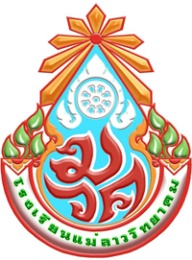 แบบประเมินผลการปฏิบัติงานของข้าราชการครูและบุคลากรทางการศึกษา (สายงานการสอน)เพื่อประกอบการประเมินประสิทธิภาพและประสิทธิผลของครูผู้สอนและเพื่อประกอบการพิจารณาเลื่อนเงินเดือนครั้งที่ 1(1 ตุลาคม 2561 – 31 มีนาคม 2562)แบบรายงานผลการปฏิบัติงานของข้าราชการครูและบุคลากรทางการศึกษา (สายงานการสอน)เพื่อประกอบการประเมินประสิทธิภาพและประสิทธิผลของครูผู้สอนและเพื่อประกอบการพิจารณาเลื่อนเงินเดือนครั้งที่ 1(1 ตุลาคม 2561 – 31 มีนาคม 2562)ของชื่อ…………………..สกุล……………….ตำแหน่ง ครู  วิทยฐานะ  ...............................โรงเรียนแม่ลาววิทยาคม อำเภอแม่ลาว  จังหวัดเชียงรายสำนักงานเขตพื้นที่การศึกษามัธยมศึกษา  เขต 36สำนักงานคณะกรรมการการศึกษาขั้นพื้นฐานกระทรวงศึกษาธิการคำนำ		แบบประเมินผลการปฏิบัติงานของข้าราชการครูและบุคลากรทางการศึกษา เล่มนี้ ได้จัดทำเพื่อสรุปผลการปฏิบัติงานตั้งแต่ 1 ตุลาคม 2561 ถึง 31 มีนาคม 2562 ซึ่งได้สรุปกิจกรรมที่ได้ปฏิบัติและแสดงให้เห็นถึงผลที่เกิดในด้านต่าง ๆ ทั้งต่อตนเอง นักเรียน โรงเรียนและชุมชน  นอกจากนี้ยังได้นำเสนอภาพกิจกรรมเพื่อใช้เป็นข้อมูลอ้างอิงในการเขียนรายงานผลงานครั้งนี้ด้วย		ผู้จัดทำขอขอบคุณบุคลากรในโรงเรียนทุกท่านที่ได้ช่วยให้ข้อมูลในการอ้างอิงเอกสาร จนสำเร็จได้ด้วยดีและหวังอย่างยิ่งว่ารายงานเล่มนี้จะใช้เป็นข้อมูลอ้างอิงในการประเมินหมายเหตุของผู้จัดทำได้อีกระดับหนึ่ง							ชื่อ*-สกุล ผู้จัดทำสารบัญเรื่อง											        หน้าคำนำ												 กสารบัญ												 ขแบบประเมินผลการปฏิบัติงานของข้าราชการครูและบุคลากรทางการศึกษา สายงานการสอน	ตอนที่ 1 การประเมินประสิทธิภาพและประสิทธิหมายเหตุ	ตอนที่ 2 การประเมินการปฏิบัติตนในการรักษาวินัย คุณธรรม จริยธรรม และจรรยาบรรณวิชาชีพเอกสารอ้างอิงภาคผนวก ก	เอกสาร หลักฐานประกอบคำสั่งโรงเรียน								เกียรติบัตร  										           รูปภาพกิจกรรม ต่าง ๆ									ภาคผนวก ข	เกณฑ์การประเมินแบบประเมินผลการปฏิบัติงานของข้าราชการครูและบุคลากรทางการศึกษาสายงานการสอน  ครั้งที่  1  ( 1 ตุลาคม  2561  -  31  มีนาคม 2562 )  ครั้งที่  2  ( 1 เมษายน 2562  -  30 กันยายน 2562 )ชื่อผู้รับการประเมิน.........................................................................................................................ตำแหน่ง...............................วิทยฐานะ.............................................เงินเดือน..........................บาทสถานศึกษา..........................................สังกัด..................................................................................สอนระดับชั้น.....................................................วิชา.......................................................................ชั่วโมงการสอน.....................................ชั่วโมง/สัปดาห์จำนวนวันลาในรอบการประเมิน................................................... วัน ประกอบด้วย(1) ลาป่วย  ..................................  วัน     (2)  ลากิจ ................................... วันชื่อผู้ประเมิน...............................................................................................................ตำแหน่ง......................................................................................................................ตอนที่ 1  การประเมินประสิทธิภาพและประสิทธิหมายเหตุ (70 คะแนน)ตอนที่ 2 การประเมินการปฏิบัติตนในการรักษาวินัย คุณธรรม จริยธรรมและจรรยาบรรณวิชาชีพ (30 คะแนน)ตอนที่ 3 การสรุปผลการประเมินตอนที่ 4  ผลการประเมิน	4.1 ผลการประเมินตนเอง		ข้าพเจ้าขอรับรองว่าได้ประเมินตนเองตรงตามเอกสารหลักฐานที่มีอยู่จริง(ลงชื่อ)................................................ผู้รับการประเมิน        (...............................................)ตำแหน่ง...............................................วันที่...........เดือน.................................พ.ศ...........4.2 ผลการประเมินและความคิดเห็นของผู้บังคับบัญชา	4.2.1 ผลการประเมินมี 5 ระดับ  ดังนี้  ดีเด่น    (ร้อยละ 90.00 ขึ้นไป)  ดีมาก    (ร้อยละ 80.00 – 89.99)  ดี         (ร้อยละ 70.00 – 79.99)  พอใช้    (ร้อยละ 60.00 – 69.99)					  ปรับปรุง (ร้อยละ 59.99 ลงมา)		4.2.2 ความคิดเห็นของผู้บังคับบัญชา...........................................................................................................................................................................................................................................................................................................................................................................................................................................................................................(ลงชื่อ)................................................ผู้ประเมิน        (...............................................)ตำแหน่ง...............................................วันที่...........เดือน.................................พ.ศ...................(ลงชื่อ)................................................ผู้บังคับบัญชา        (...............................................)ตำแหน่ง...............................................วันที่...........เดือน.................................พ.ศ..................ตอนที่ 5  การรับทราบผลการประเมินสำหรับการนำผลการประเมินหมายเหตุไปเลื่อนเงินเดือน  ให้ผู้บังคับบัญชาแต่งตั้งคณะกรรมการไม่น้อยกว่า  3 คน ทำหน้าที่พิจารณา  รายงานผลการพิจารณาและเสนอความเห็นต่อผู้บังคับบัญชาตามลำดับเอกสารอ้างอิงตอนที่ 1  การประเมินประสิทธิภาพและประสิทธิหมายเหตุ (70 คะแนน)ตอนที่ 2 การประเมินการปฏิบัติตนในการรักษาวินัย คุณธรรม จริยธรรมและจรรยาบรรณวิชาชีพ (30 คะแนน)ภาคผนวก กภาคผนวก ขการกำหนดเกณฑ์การให้คะแนนการประเมินประสิทธิภาพและประสิทธิหมายเหตุ  (70 คะแนน)การกำหนดเกณฑ์การให้คะแนนการประเมินประสิทธิภาพและประสิทธิผลการปฏิบัติตนในการรักษาวินัย คุณธรรม จริยธรรมและจรรยาบรรณวิชาชีพ ( 30 คะแนน)การกำหนดเกณฑ์การให้คะแนนการประเมินประสิทธิภาพและประสิทธิผลการปฏิบัติตนในการรักษาวินัย คุณธรรม จริยธรรมและจรรยาบรรณวิชาชีพ ( 30 คะแนน)ที่รายการประเมินคะแนนเต็มผลการประเมินตนเองผลการประเมินของผู้บังคับบัญชา1ด้านการจัดการเรียนการสอน1.1 การสร้างและหรือพัฒนาหลักสูตร1.2 การจัดการเรียนรู้      1.2.1 การออกแบบหน่วยการเรียนรู้      1.2.2 การจัดทำแผนการจัดการเรียนรู้/แผนการจัดการศึกษาเฉพาะบุคคล/แผนการสอนรายบุคคล/แผนการจัดประสบการณ์      1.2.3 กลยุทธ์ในการจัดการเรียนรู้      1.2.4 คุณภาพผู้เรียน1.2.4.1 ผลสัมฤทธิ์ทางวิชาการของผู้เรียน1.2.4.2 คุณลักษณะที่อันพึงประสงค์ของผู้เรียน1.3 การสร้างและการพัฒนา สื่อ นวัตกรรม เทคโนโลยีทางการศึกษาและแหล่งเรียนรู้1.4 การวัดและประเมินผลการเรียนรู้1.5 การศึกษา วิเคราะห์ สังเคราะห์ และหรือวิจัย เพื่อแก้ปัญหาหรือพัฒนาการเรียนรู้ที่ส่งผลต่อคุณภาพผู้เรียน45525(5)(5)(5)(10){5}{5}5552ด้านการบริหารจัดการชั้นเรียน2.1 การบริหารจัดการชั้นเรียนและการทำข้อมูลสารสนเทศ2.2 การจัดระบบดูแลช่วยเหลือผู้เรียน1055ที่รายการประเมินคะแนนเต็มผลการประเมินตนเองผลการประเมินของผู้บังคับบัญชา3ด้านการพัฒนาตนเองและพัฒนาวิชาชีพ3.1 การพัฒนาตนเอง3.2 การพัฒนาวิชาชีพ10554งานอื่นที่ได้รับมอบหมาย5คะแนนรวมคะแนนรวม70ที่รายการประเมินคะแนนเต็มผลการประเมินตนเองผลการประเมินของผู้บังคับบัญชา123456มีความซื่อสัตย์ สุจริต รักษาประโยชน์ส่วนรวม ไม่อาศัยหรือยินยอมให้ผู้อื่นใช้อำนาจและหน้าที่ของตน เพื่อแสวงหาประโยชน์ การปฏิบัติตามระเบียบ กฎหมาย นโยบายและคำสั่งของผู้บังคับบัญชามีความวิริยะ อุตสาหะ ตรงต่อเวลาและอุทิศเวลาให้แก่ทางราชการการมีจิตสำนึกที่ดี มุ่งบริการต่อกลุ่มเป้าหมายผู้รับบริการโดยไม่เลือกปฏิบัติการรักษาคุณภาพตามมาตรฐานวิชาชีพและจรรยาบรรณวิชาชีพการรักษาภาพลักษณ์และความสามัคคีในองค์กร ชุมชนและสังคม 555555คะแนนรวมคะแนนรวม30องค์ประกอบการประเมินคะแนนเต็มคะแนนที่ได้ตอนที่ 1 การประเมินประสิทธิภาพและประสิทธิหมายเหตุ70ตอนที่ 2 การประเมินการปฏิบัติตนในการรักษาวินัย คุณธรรม จริยธรรม และจรรยาบรรณวิชาชีพ30คะแนนรวม100คิดเป็นร้อยละ100ผู้รับการประเมิน ได้รับทราบผลการประเมินและความคิดเห็นของผู้บังคับบัญชาแล้วลงชื่อ: ................................................        (...............................................)ตำแหน่ง: ...............................................วันที่...........เดือน.................................พ.ศ..................ผู้ประเมิน ได้แจ้งผลการประเมินและผู้ประเมินได้ลงนามรับทราบแล้ว ได้แจ้งผลการประเมินเมื่อวันที่.....................................แล้ว    แต่ผู้รับการประเมินไม่ลงนามรับทราบ(ลงชื่อ: ................................................        (...............................................)ตำแหน่ง: ...............................................วันที่...........เดือน.................................พ.ศ..................ลงชื่อ: ................................................        (...............................................)ตำแหน่ง: ...............................................วันที่...........เดือน.................................พ.ศ..................คณะกรรมการ    เห็นด้วยกับผลการประเมินข้างต้น    มีความเห็นต่างจากการประเมินข้างต้น  ดังนี้..............................................................................................................................................................................................................................................................................................................................ลงชื่อ: ................................................ประธานกรรมการ        (...............................................)วันที่...........เดือน.................................พ.ศ..................ลงชื่อ: ................................................กรรมการ                ลงชื่อ: ................................................กรรมการ        (...............................................)                                  (...............................................)วันที่...........เดือน.......................พ.ศ..................                วันที่...........เดือน.........................พ.ศ..................        ผู้บังคับบัญชา    เห็นด้วยกับผลการประเมินข้างต้น    มีความเห็นต่างจากการประเมินข้างต้น  ดังนี้..............................................................................................................................................................................................................................................................................................................................ลงชื่อ: ................................................        (...............................................)วันที่...........เดือน.................................พ.ศ..................ผู้บังคับบัญชาเหนือขึ้นไป  (ถ้ามี)    เห็นด้วยกับผลการประเมินข้างต้น    มีความเห็นต่างจากการประเมินข้างต้น  ดังนี้..............................................................................................................................................................................................................................................................................................................................ลงชื่อ: ................................................        (...............................................)วันที่...........เดือน.................................พ.ศ..................ที่รายการประเมินเอกสารอ้างอิงหน้า1ด้านการจัดการเรียนการสอน1.1 การสร้างและหรือพัฒนาหลักสูตร1.2 การจัดการเรียนรู้      1.2.1 การออกแบบหน่วยการเรียนรู้      1.2.2 การจัดทำแผนการจัดการเรียนรู้/แผนการจัดการศึกษาเฉพาะบุคคล/แผนการสอนรายบุคคล/แผนการจัดประสบการณ์      1.2.3 กลยุทธ์ในการจัดการเรียนรู้      1.2.4 คุณภาพผู้เรียน1.2.4.1 ผลสัมฤทธิ์ทางวิชาการของผู้เรียน1.2.4.2 คุณลักษณะที่อันพึงประสงค์ของผู้เรียน1.3 การสร้างและการพัฒนา สื่อ นวัตกรรม เทคโนโลยีทางการศึกษาและแหล่งเรียนรู้1.4 การวัดและประเมินผลการเรียนรู้1.5 การศึกษา วิเคราะห์ สังเคราะห์ และหรือวิจัย เพื่อแก้ปัญหาหรือพัฒนาการเรียนรู้ที่ส่งผลต่อคุณภาพผู้เรียน2ด้านการบริหารจัดการชั้นเรียน2.1 การบริหารจัดการชั้นเรียนและการทำข้อมูลสารสนเทศ2.2 การจัดระบบดูแลช่วยเหลือผู้เรียน3ด้านการพัฒนาตนเองและพัฒนาวิชาชีพ3.1 การพัฒนาตนเอง3.2 การพัฒนาวิชาชีพ4งานอื่นที่ได้รับมอบหมายที่รายการประเมินเอกสารอ้างอิงหน้า123456มีความซื่อสัตย์ สุจริต รักษาประโยชน์ส่วนรวม ไม่อาศัยหรือยินยอมให้ผู้อื่นใช้อำนาจและหน้าที่ของตน เพื่อแสวงหาประโยชน์ การปฏิบัติตามระเบียบ กฎหมาย นโยบายและคำสั่งของผู้บังคับบัญชามีความวิริยะ อุตสาหะ ตรงต่อเวลาและอุทิศเวลาให้แก่ทางราชการการมีจิตสำนึกที่ดี มุ่งบริการต่อกลุ่มเป้าหมายผู้รับบริการโดยไม่เลือกปฏิบัติการรักษาคุณภาพตามมาตรฐานวิชาชีพและจรรยาบรรณวิชาชีพการรักษาภาพลักษณ์และความสามัคคีในองค์กร ชุมชนและสังคม ด้านที่ 1 การจัดการเรียนการสอน ตัวชี้วัดที่ 1.1 การสร้างและพัฒนาหลักสูตร	 ด้านที่ 1 การจัดการเรียนการสอน ตัวชี้วัดที่ 1.1 การสร้างและพัฒนาหลักสูตร	 ด้านที่ 1 การจัดการเรียนการสอน ตัวชี้วัดที่ 1.1 การสร้างและพัฒนาหลักสูตร	 ด้านที่ 1 การจัดการเรียนการสอน ตัวชี้วัดที่ 1.1 การสร้างและพัฒนาหลักสูตร	 ระดับคุณภาพกำหนดข้อตกลงกำหนดหลักฐานเอกสารร่องรอยหลักฐานเอกสารระดับที่ 1 มีการวิเคราะห์หลักสูตร มาตรฐานการเรียนรู้และตัวชี้วัดมีเอกสารการวิเคราะห์มาตรฐานการเรียนรู้และตัวชี้วัด   ส่งตามเวลาที่สถานศึกษากำหนดมีหลักฐานดังต่อไปนี้1)เอกสารการวิเคราะห์มาตรฐานการเรียนรู้และตัวชี้วัด2)รายวิชาการสอน3)หน่วยการเรียนรู้4)หลักฐานการประเมินผลการใช้หลักสูตร5)หลักฐานและร่องรอยอื่นๆ เพิ่มเติมทีเกี่ยวข้องโดยให้ผู้อำนวยการโรงเรียนพิจารณาภายในระยะเวลาที่กำหนดระดับที่ 2 มีการทำรายวิชาหรือคำอธิบายรายวิชามีเอกสารรายวิชาการสอนหรือคำอธิบายรายวิชา   ส่งตามเวลาที่สถานศึกษากำหนดมีหลักฐานดังต่อไปนี้1)เอกสารการวิเคราะห์มาตรฐานการเรียนรู้และตัวชี้วัด2)รายวิชาการสอน3)หน่วยการเรียนรู้4)หลักฐานการประเมินผลการใช้หลักสูตร5)หลักฐานและร่องรอยอื่นๆ เพิ่มเติมทีเกี่ยวข้องโดยให้ผู้อำนวยการโรงเรียนพิจารณาภายในระยะเวลาที่กำหนดระดับที่ 3 มีหน่วยการเรียนรู้  โดยครอบคลุมเนื้อหาของหลักสูตรมีเอกสารหน่วยการเรียนรู้ โดยครอบคลุมเนื้อหาของหลักสูตร   ส่งตามเวลาที่สถานศึกษากำหนดมีหลักฐานดังต่อไปนี้1)เอกสารการวิเคราะห์มาตรฐานการเรียนรู้และตัวชี้วัด2)รายวิชาการสอน3)หน่วยการเรียนรู้4)หลักฐานการประเมินผลการใช้หลักสูตร5)หลักฐานและร่องรอยอื่นๆ เพิ่มเติมทีเกี่ยวข้องโดยให้ผู้อำนวยการโรงเรียนพิจารณาภายในระยะเวลาที่กำหนดระดับที่ 4 มีการนำไปใช้กับผู้เรียนและบริบทของสถานศึกษาได้เหมาะสมมีเอกสารการนำหลักสูตรไปใช้กับผู้เรียนและบริบทของสถานศึกษาได้เหมาะสม   ส่งตามเวลาที่สถานศึกษากำหนดมีหลักฐานดังต่อไปนี้1)เอกสารการวิเคราะห์มาตรฐานการเรียนรู้และตัวชี้วัด2)รายวิชาการสอน3)หน่วยการเรียนรู้4)หลักฐานการประเมินผลการใช้หลักสูตร5)หลักฐานและร่องรอยอื่นๆ เพิ่มเติมทีเกี่ยวข้องโดยให้ผู้อำนวยการโรงเรียนพิจารณาภายในระยะเวลาที่กำหนดระดับที่ 5 มีการบันทึกผลการใช้หลักสูตร เพื่อนำผลไปปรับปรุงและพัฒนาหลักสูตรมีเอกสารการบันทึกผลการใช้หลักสูตร เพื่อนำผลไปปรับปรุงและพัฒนาหลักสูตร   ส่งตามเวลาที่สถานศึกษากำหนดมีหลักฐานดังต่อไปนี้1)เอกสารการวิเคราะห์มาตรฐานการเรียนรู้และตัวชี้วัด2)รายวิชาการสอน3)หน่วยการเรียนรู้4)หลักฐานการประเมินผลการใช้หลักสูตร5)หลักฐานและร่องรอยอื่นๆ เพิ่มเติมทีเกี่ยวข้องโดยให้ผู้อำนวยการโรงเรียนพิจารณาภายในระยะเวลาที่กำหนดด้านที่ 1 การจัดการเรียนการสอน ตัวชี้วัดที่ 1.2 การจัดการเรียนรู้ (1.2.1 การออกแบบหน่วยการเรียนรู้ ) 	 ด้านที่ 1 การจัดการเรียนการสอน ตัวชี้วัดที่ 1.2 การจัดการเรียนรู้ (1.2.1 การออกแบบหน่วยการเรียนรู้ ) 	 ด้านที่ 1 การจัดการเรียนการสอน ตัวชี้วัดที่ 1.2 การจัดการเรียนรู้ (1.2.1 การออกแบบหน่วยการเรียนรู้ ) 	 ด้านที่ 1 การจัดการเรียนการสอน ตัวชี้วัดที่ 1.2 การจัดการเรียนรู้ (1.2.1 การออกแบบหน่วยการเรียนรู้ ) 	 ระดับคุณภาพกำหนดข้อตกลงกำหนดหลักฐานเอกสารร่องรอยหลักฐานเอกสารระดับที่ 1 มีการออกแบบหน่วยการเรียนรู้ให้สอดคล้องกับรายวิชามีเอกสารการออกแบบหน่วยการเรียนรู้ให้สอดคล้องกับรายวิชา   ส่งตามเวลาที่สถานศึกษากำหนดมีหลักฐานดังต่อไปนี้1)หน่วยการเรียนรู้ของรายวิชาที่สอน2)หลักฐานการประเมินผลการใช้หน่วยการเรียนรู้3)หลักฐานและร่องรอยอื่นๆ เพิ่มเติมทีเกี่ยวข้องโดยให้ผู้อำนวยการโรงเรียนพิจารณาภายในระยะเวลาที่กำหนดระดับที่ 2 มีหน่วยการเรียนรู้ที่สอดคล้องผู้เรียน บริบทของสถานศึกษา/ผลการประเมินคุณภาพผู้เรียนมีเอกสารหน่วยการเรียนรู้ที่สอดคล้องผู้เรียน บริบทของสถานศึกษา/ผลการประเมินคุณภาพผู้เรียน   ส่งตามเวลาที่สถานศึกษากำหนดมีหลักฐานดังต่อไปนี้1)หน่วยการเรียนรู้ของรายวิชาที่สอน2)หลักฐานการประเมินผลการใช้หน่วยการเรียนรู้3)หลักฐานและร่องรอยอื่นๆ เพิ่มเติมทีเกี่ยวข้องโดยให้ผู้อำนวยการโรงเรียนพิจารณาภายในระยะเวลาที่กำหนดระดับที่ 3 มีกิจกรรมการเรียนรู้ที่มีวิธีการปฏิบัติที่หลากหลายมีเอกสารกิจกรรมการเรียนรู้ที่มีวิธีการปฏิบัติที่หลากหลาย   ส่งตามเวลาที่สถานศึกษากำหนดมีหลักฐานดังต่อไปนี้1)หน่วยการเรียนรู้ของรายวิชาที่สอน2)หลักฐานการประเมินผลการใช้หน่วยการเรียนรู้3)หลักฐานและร่องรอยอื่นๆ เพิ่มเติมทีเกี่ยวข้องโดยให้ผู้อำนวยการโรงเรียนพิจารณาภายในระยะเวลาที่กำหนดระดับที่ 4 มีการพัฒนากิจกรรมการเรียนรู้สอดคล้องกับธรรมชาติของสาระการเรียนรู้มีเอกสารการพัฒนากิจกรรมการเรียนรู้สอดคล้องกับธรรมชาติของสาระการเรียนรู้   ส่งตามเวลาที่สถานศึกษากำหนดมีหลักฐานดังต่อไปนี้1)หน่วยการเรียนรู้ของรายวิชาที่สอน2)หลักฐานการประเมินผลการใช้หน่วยการเรียนรู้3)หลักฐานและร่องรอยอื่นๆ เพิ่มเติมทีเกี่ยวข้องโดยให้ผู้อำนวยการโรงเรียนพิจารณาภายในระยะเวลาที่กำหนดระดับที่ 5 มีการประเมินผลการใช้หน่วยการเรียนรู้และนำผลการประเมินมาปรับปรุงมีเอกสารการประเมินผลการใช้หน่วย             การเรียนรู้และนำผลการประเมินมาปรับปรุง   ส่งตามเวลาที่สถานศึกษากำหนดมีหลักฐานดังต่อไปนี้1)หน่วยการเรียนรู้ของรายวิชาที่สอน2)หลักฐานการประเมินผลการใช้หน่วยการเรียนรู้3)หลักฐานและร่องรอยอื่นๆ เพิ่มเติมทีเกี่ยวข้องโดยให้ผู้อำนวยการโรงเรียนพิจารณาภายในระยะเวลาที่กำหนดด้านที่ 1 การจัดการเรียนการสอน ตัวชี้วัดที่ 1.2 การจัดการเรียนรู้ (1.2.2  การจัดทำแผนการจัดการเรียนรู้/แผนการจัดการศึกษาเฉพาะบุคคล (IEP)/แผนการสอนรายบุคคล (IIP) /แผนการจัดประสบการณ์ ) 	 ด้านที่ 1 การจัดการเรียนการสอน ตัวชี้วัดที่ 1.2 การจัดการเรียนรู้ (1.2.2  การจัดทำแผนการจัดการเรียนรู้/แผนการจัดการศึกษาเฉพาะบุคคล (IEP)/แผนการสอนรายบุคคล (IIP) /แผนการจัดประสบการณ์ ) 	 ด้านที่ 1 การจัดการเรียนการสอน ตัวชี้วัดที่ 1.2 การจัดการเรียนรู้ (1.2.2  การจัดทำแผนการจัดการเรียนรู้/แผนการจัดการศึกษาเฉพาะบุคคล (IEP)/แผนการสอนรายบุคคล (IIP) /แผนการจัดประสบการณ์ ) 	 ด้านที่ 1 การจัดการเรียนการสอน ตัวชี้วัดที่ 1.2 การจัดการเรียนรู้ (1.2.2  การจัดทำแผนการจัดการเรียนรู้/แผนการจัดการศึกษาเฉพาะบุคคล (IEP)/แผนการสอนรายบุคคล (IIP) /แผนการจัดประสบการณ์ ) 	 ระดับคุณภาพกำหนดข้อตกลงกำหนดหลักฐานเอกสารร่องรอยหลักฐานเอกสารระดับที่ 1 มีกระบวนการวิเคราะห์และวิเคราะห์ผู้เรียนเป็นรายบุคคลมีเอกสารวิเคราะห์ผู้เรียนเป็นรายบุคคล   ส่งตามเวลาที่สถานศึกษากำหนดมีหลักฐานดังต่อไปนี้1)หลักฐานเอกสารการวิเคราะห์ผู้เรียน2)แผนการจัดการเรียนรู้3)หน่วยการเรียนรู้4)หลักฐานการใช้แผนการจัดการเรียนรู้และบันทึกผลหลังสอน5)หลักฐานและร่องรอยอื่นๆ เพิ่มเติมทีเกี่ยวข้องโดยให้ผู้อำนวยการโรงเรียนพิจารณาภายในระยะเวลาที่กำหนดระดับที่ 2 มีการจัดทำแผนการจัดการเรียนรู้ ที่สอดคล้องกับหน่วยการเรียนรู้  และผู้เรียนมีเอกสารการจัดทำแผนการจัดการเรียนรู้ ที่สอดคล้องกับหน่วยการเรียนรู้  และผู้เรียน   ส่งตามเวลาที่สถานศึกษากำหนดมีหลักฐานดังต่อไปนี้1)หลักฐานเอกสารการวิเคราะห์ผู้เรียน2)แผนการจัดการเรียนรู้3)หน่วยการเรียนรู้4)หลักฐานการใช้แผนการจัดการเรียนรู้และบันทึกผลหลังสอน5)หลักฐานและร่องรอยอื่นๆ เพิ่มเติมทีเกี่ยวข้องโดยให้ผู้อำนวยการโรงเรียนพิจารณาภายในระยะเวลาที่กำหนดระดับที่ 3 มีแผนการจัดการเรียนรู้ ที่มีองค์ประกอบครบถ้วนตามรูปแบบที่สถานศึกษา หรือส่วนราชการต้นสังกัดกำหนดและสามารถนำไปปฏิบัติได้จริงมีเอกสารแผนการจัดการเรียนรู้ ที่มีองค์ประกอบครบถ้วนตามรูปแบบที่สถานศึกษา หรือส่วนราชการต้นสังกัดกำหนดและสามารถนำไปปฏิบัติได้จริง   ส่งตามเวลาที่สถานศึกษากำหนดมีหลักฐานดังต่อไปนี้1)หลักฐานเอกสารการวิเคราะห์ผู้เรียน2)แผนการจัดการเรียนรู้3)หน่วยการเรียนรู้4)หลักฐานการใช้แผนการจัดการเรียนรู้และบันทึกผลหลังสอน5)หลักฐานและร่องรอยอื่นๆ เพิ่มเติมทีเกี่ยวข้องโดยให้ผู้อำนวยการโรงเรียนพิจารณาภายในระยะเวลาที่กำหนดระดับที่ 4 กิจกรรมการเรียนรู้สอดคล้องกับธรรมชาติของสาระการเรียนรู้และผู้เรียนมีเอกสารกิจกรรมการเรียนรู้สอดคล้องกับธรรมชาติของสาระการเรียนรู้และผู้เรียน   ส่งตามเวลาที่สถานศึกษากำหนดมีหลักฐานดังต่อไปนี้1)หลักฐานเอกสารการวิเคราะห์ผู้เรียน2)แผนการจัดการเรียนรู้3)หน่วยการเรียนรู้4)หลักฐานการใช้แผนการจัดการเรียนรู้และบันทึกผลหลังสอน5)หลักฐานและร่องรอยอื่นๆ เพิ่มเติมทีเกี่ยวข้องโดยให้ผู้อำนวยการโรงเรียนพิจารณาภายในระยะเวลาที่กำหนดระดับที่ 5 มีบันทึกหลังการสอนและนำผลมาพัฒนาแผนการจัดการเรียนรู้มีเอกสารบันทึกหลังการสอนและนำผลมาพัฒนาแผนการจัดการเรียนรู้   ส่งตามเวลาที่สถานศึกษากำหนดมีหลักฐานดังต่อไปนี้1)หลักฐานเอกสารการวิเคราะห์ผู้เรียน2)แผนการจัดการเรียนรู้3)หน่วยการเรียนรู้4)หลักฐานการใช้แผนการจัดการเรียนรู้และบันทึกผลหลังสอน5)หลักฐานและร่องรอยอื่นๆ เพิ่มเติมทีเกี่ยวข้องโดยให้ผู้อำนวยการโรงเรียนพิจารณาภายในระยะเวลาที่กำหนดด้านที่ 1 การจัดการเรียนการสอน ตัวชี้วัดที่ 1.2 การจัดการเรียนรู้ (1.2.3 กลยุทธ์ในการจัดการเรียนรู้ ) 	 ด้านที่ 1 การจัดการเรียนการสอน ตัวชี้วัดที่ 1.2 การจัดการเรียนรู้ (1.2.3 กลยุทธ์ในการจัดการเรียนรู้ ) 	 ด้านที่ 1 การจัดการเรียนการสอน ตัวชี้วัดที่ 1.2 การจัดการเรียนรู้ (1.2.3 กลยุทธ์ในการจัดการเรียนรู้ ) 	 ด้านที่ 1 การจัดการเรียนการสอน ตัวชี้วัดที่ 1.2 การจัดการเรียนรู้ (1.2.3 กลยุทธ์ในการจัดการเรียนรู้ ) 	 ระดับคุณภาพกำหนดข้อตกลงกำหนดหลักฐานเอกสารร่องรอยหลักฐานเอกสารระดับที่ 1 มีการจัดการเรียนรู้โดยใช้รูปแบบ เทคนิค และเน้นกระบวนการ active learningจัดการเรียนรู้โดยใช้รูปแบบ เทคนิค และเน้นกระบวนการ active learning  ตามเวลาที่สถานศึกษากำหนดมีหลักฐานดังต่อไปนี้1)แผนการจัดการเรียนรู้2)สื่อ นวัตกรรม เทคโนโลยีการจัดการเรียนรู้และแหล่งเรียนรู้3)หลักฐานการประเมินผลการใช้กลยุทธ์การจัดการเรียนรู้4)หลักฐานและร่องรอยอื่นๆ เพิ่มเติมทีเกี่ยวข้องโดยให้ผู้อำนวยการโรงเรียนพิจารณาภายในระยะเวลาที่กำหนดระดับที่ 2 มีการจัดการเรียนรู้ ซึ่งสอดคล้องกับมาตรฐานการเรียนรู้ตัวชี้วัด และจุดประสงค์การเรียนรู้จัดการเรียนรู้ ซึ่งสอดคล้องกับมาตรฐานการเรียนรู้ตัวชี้วัด และจุดประสงค์การเรียนรู้  ตามเวลาที่สถานศึกษากำหนดมีหลักฐานดังต่อไปนี้1)แผนการจัดการเรียนรู้2)สื่อ นวัตกรรม เทคโนโลยีการจัดการเรียนรู้และแหล่งเรียนรู้3)หลักฐานการประเมินผลการใช้กลยุทธ์การจัดการเรียนรู้4)หลักฐานและร่องรอยอื่นๆ เพิ่มเติมทีเกี่ยวข้องโดยให้ผู้อำนวยการโรงเรียนพิจารณาภายในระยะเวลาที่กำหนดระดับที่ 3 มีการจัดการเรียนรู้ ซึ่งมีการวัดผล ประเมินผลตามแผนการจัดการเรียนรู้จัดการเรียนรู้ ซึ่งมีการวัดผล ประเมินผลตามแผนการจัดการเรียนรู้  ตามเวลาที่สถานศึกษากำหนดมีหลักฐานดังต่อไปนี้1)แผนการจัดการเรียนรู้2)สื่อ นวัตกรรม เทคโนโลยีการจัดการเรียนรู้และแหล่งเรียนรู้3)หลักฐานการประเมินผลการใช้กลยุทธ์การจัดการเรียนรู้4)หลักฐานและร่องรอยอื่นๆ เพิ่มเติมทีเกี่ยวข้องโดยให้ผู้อำนวยการโรงเรียนพิจารณาภายในระยะเวลาที่กำหนดระดับที่ 4 มีการประเมินผลการใช้กลยุทธ์ในการจัดการเรียนรู้ประเมินผลการใช้กลยุทธ์ในการจัดการเรียนรู้  ตามเวลาที่สถานศึกษากำหนดมีหลักฐานดังต่อไปนี้1)แผนการจัดการเรียนรู้2)สื่อ นวัตกรรม เทคโนโลยีการจัดการเรียนรู้และแหล่งเรียนรู้3)หลักฐานการประเมินผลการใช้กลยุทธ์การจัดการเรียนรู้4)หลักฐานและร่องรอยอื่นๆ เพิ่มเติมทีเกี่ยวข้องโดยให้ผู้อำนวยการโรงเรียนพิจารณาภายในระยะเวลาที่กำหนดระดับที่ 5 มีการนำผลประเมินมาปรับปรุงการจัดการเรียนรู้ให้มีคุณภาพสูงขึ้นนำผลประเมินมาปรับปรุงการจัดการเรียนรู้ให้มีคุณภาพสูงขึ้น  ตามเวลาที่สถานศึกษากำหนดมีหลักฐานดังต่อไปนี้1)แผนการจัดการเรียนรู้2)สื่อ นวัตกรรม เทคโนโลยีการจัดการเรียนรู้และแหล่งเรียนรู้3)หลักฐานการประเมินผลการใช้กลยุทธ์การจัดการเรียนรู้4)หลักฐานและร่องรอยอื่นๆ เพิ่มเติมทีเกี่ยวข้องโดยให้ผู้อำนวยการโรงเรียนพิจารณาภายในระยะเวลาที่กำหนดด้านที่ 1 การจัดการเรียนการสอน ตัวชี้วัดที่ 1.2 การจัดการเรียนรู้ (1.2.4 คุณภาพผู้เรียน 1.2.4.1 ผลสัมฤทธิ์ทางวิชาการของผู้เรียน)  ด้านที่ 1 การจัดการเรียนการสอน ตัวชี้วัดที่ 1.2 การจัดการเรียนรู้ (1.2.4 คุณภาพผู้เรียน 1.2.4.1 ผลสัมฤทธิ์ทางวิชาการของผู้เรียน)  ด้านที่ 1 การจัดการเรียนการสอน ตัวชี้วัดที่ 1.2 การจัดการเรียนรู้ (1.2.4 คุณภาพผู้เรียน 1.2.4.1 ผลสัมฤทธิ์ทางวิชาการของผู้เรียน)  ด้านที่ 1 การจัดการเรียนการสอน ตัวชี้วัดที่ 1.2 การจัดการเรียนรู้ (1.2.4 คุณภาพผู้เรียน 1.2.4.1 ผลสัมฤทธิ์ทางวิชาการของผู้เรียน)  ระดับคุณภาพกำหนดข้อตกลงกำหนดหลักฐานเอกสารร่องรอยหลักฐานเอกสารระดับที่ 1 ผู้เรียนไม่น้อยกว่าร้อยละ 50  ในรายวิชาที่สอนมีผลสัมฤทธิ์ทางวิชาการเป็นไปตามค่าเป้าหมายที่สถานศึกษากำหนดมีผลการเรียนที่ผู้เรียนไม่น้อยกว่าร้อยละ 50 ในรายวิชาที่สอนมีผลสัมฤทธิ์ทางวิชาการเป็นไปตามค่าเป้าหมายที่สถานศึกษากำหนดมีหลักฐานดังต่อไปนี้1) เอกสารหลักฐานแสดงผลการเรียนของนักเรียนรายวิชาที่สอน/กลุ่มสาระการเรียนรู้2)  หลักฐานและร่องรอยอื่นๆเพิ่มเติมที่เกี่ยวข้องโดยให้ผู้อำนวยการโรงเรียนพิจารณาภายในระยะเวลาที่กำหนดระดับที่ 2 ผู้เรียนไม่น้อยกว่าร้อยละ 55   ในรายวิชาที่สอนมีผลสัมฤทธิ์ทางวิชาการเป็นไปตามค่าเป้าหมายที่สถานศึกษากำหนดมีผลการเรียนที่ผู้เรียนไม่น้อยกว่าร้อยละ 55 ในรายวิชาที่สอนมีผลสัมฤทธิ์ทางวิชาการเป็นไปตามค่าเป้าหมายที่สถานศึกษากำหนดมีหลักฐานดังต่อไปนี้1) เอกสารหลักฐานแสดงผลการเรียนของนักเรียนรายวิชาที่สอน/กลุ่มสาระการเรียนรู้2)  หลักฐานและร่องรอยอื่นๆเพิ่มเติมที่เกี่ยวข้องโดยให้ผู้อำนวยการโรงเรียนพิจารณาภายในระยะเวลาที่กำหนดระดับที่ 3 ผู้เรียนไม่น้อยกว่าร้อยละ 60    ในรายวิชาที่สอนมีผลสัมฤทธิ์ทางวิชาการเป็นไปตามค่าเป้าหมายที่สถานศึกษากำหนดมีผลการเรียนที่ผู้เรียนไม่น้อยกว่าร้อยละ 60 ในรายวิชาที่สอนมีผลสัมฤทธิ์ทางวิชาการเป็นไปตามค่าเป้าหมายที่สถานศึกษากำหนดมีหลักฐานดังต่อไปนี้1) เอกสารหลักฐานแสดงผลการเรียนของนักเรียนรายวิชาที่สอน/กลุ่มสาระการเรียนรู้2)  หลักฐานและร่องรอยอื่นๆเพิ่มเติมที่เกี่ยวข้องโดยให้ผู้อำนวยการโรงเรียนพิจารณาภายในระยะเวลาที่กำหนดระดับที่ 4 ผู้เรียนไม่น้อยกว่าร้อยละ 65  ในรายวิชาที่สอนมีผลสัมฤทธิ์ทางวิชาการเป็นไปตามค่าเป้าหมายที่สถานศึกษากำหนดมีผลการเรียนที่ผู้เรียนไม่น้อยกว่าร้อยละ 65 ในรายวิชาที่สอนมีผลสัมฤทธิ์ทางวิชาการเป็นไปตามค่าเป้าหมายที่สถานศึกษากำหนดมีหลักฐานดังต่อไปนี้1) เอกสารหลักฐานแสดงผลการเรียนของนักเรียนรายวิชาที่สอน/กลุ่มสาระการเรียนรู้2)  หลักฐานและร่องรอยอื่นๆเพิ่มเติมที่เกี่ยวข้องโดยให้ผู้อำนวยการโรงเรียนพิจารณาภายในระยะเวลาที่กำหนดระดับที่ 5 ผู้เรียนไม่น้อยกว่าร้อยละ 70  ในรายวิชาที่สอนมีผลสัมฤทธิ์ทางวิชาการเป็นไปตามค่าเป้าหมายที่สถานศึกษากำหนดมีผลการเรียนที่ผู้เรียนไม่น้อยกว่าร้อยละ 70 ในรายวิชาที่สอนมีผลสัมฤทธิ์ทางวิชาการเป็นไปตามค่าเป้าหมายที่สถานศึกษากำหนดมีหลักฐานดังต่อไปนี้1) เอกสารหลักฐานแสดงผลการเรียนของนักเรียนรายวิชาที่สอน/กลุ่มสาระการเรียนรู้2)  หลักฐานและร่องรอยอื่นๆเพิ่มเติมที่เกี่ยวข้องโดยให้ผู้อำนวยการโรงเรียนพิจารณาภายในระยะเวลาที่กำหนดด้านที่ 1 การจัดการเรียนการสอน ตัวชี้วัดที่ 1.2 การจัดการเรียนรู้ (1.2.4 คุณภาพผู้เรียน 1.2.4.2 คุณลักษณะที่พึงประสงค์ของผู้เรียน) 	 ด้านที่ 1 การจัดการเรียนการสอน ตัวชี้วัดที่ 1.2 การจัดการเรียนรู้ (1.2.4 คุณภาพผู้เรียน 1.2.4.2 คุณลักษณะที่พึงประสงค์ของผู้เรียน) 	 ด้านที่ 1 การจัดการเรียนการสอน ตัวชี้วัดที่ 1.2 การจัดการเรียนรู้ (1.2.4 คุณภาพผู้เรียน 1.2.4.2 คุณลักษณะที่พึงประสงค์ของผู้เรียน) 	 ด้านที่ 1 การจัดการเรียนการสอน ตัวชี้วัดที่ 1.2 การจัดการเรียนรู้ (1.2.4 คุณภาพผู้เรียน 1.2.4.2 คุณลักษณะที่พึงประสงค์ของผู้เรียน) 	 ระดับคุณภาพกำหนดข้อตกลงกำหนดหลักฐานเอกสารร่องรอยหลักฐานเอกสารระดับที่ 1 ผู้เรียนไม่น้อยกว่าร้อยละ 70  ในรายวิชาที่สอนมีคุณลักษณะอันพึงประสงค์ เป็นไปตามเป้าหมายที่สถานศึกษากำหนดผู้เรียนมีคุณลักษณะที่พึงประสงค์ตามหลักสูตรแกนกลางที่ไม่น้อยกว่าร้อยละ 70 ในรายวิชาที่สอนมีคุณลักษณะอันพึงประสงค์เป็นไปตามเป้าหมายที่สถานศึกษากำหนดมีหลักฐานดังต่อไปนี้1) เอกสารหลักฐานจัดกิจกรรม2)  แบบประเมินคุณลักษณะที่พึงประสงค์ตามหลักสูตรแกนกลาง3)หลักฐานและร่อยรอยอื่นๆเพิ่มเติมที่เกี่ยวข้องโดยให้ผู้อำนวยการโรงเรียนพิจารณาภายในระยะเวลาที่กำหนดระดับที่ 2 ผู้เรียนไม่น้อยกว่าร้อยละ 75  ในรายวิชาที่สอนมีคุณลักษณะอันพึงประสงค์เป็นไปตามเป้าหมายที่สถานศึกษากำหนดผู้เรียนมีคุณลักษณะที่พึงประสงค์ตามหลักสูตรแกนกลางที่ไม่น้อยกว่าร้อยละ 75 ในรายวิชาที่สอนมีคุณลักษณะอันพึงประสงค์เป็นไปตามเป้าหมายที่สถานศึกษากำหนดมีหลักฐานดังต่อไปนี้1) เอกสารหลักฐานจัดกิจกรรม2)  แบบประเมินคุณลักษณะที่พึงประสงค์ตามหลักสูตรแกนกลาง3)หลักฐานและร่อยรอยอื่นๆเพิ่มเติมที่เกี่ยวข้องโดยให้ผู้อำนวยการโรงเรียนพิจารณาภายในระยะเวลาที่กำหนดระดับที่ 3 ผู้เรียนไม่น้อยกว่าร้อยละ 80  ในรายวิชาที่สอนมีคุณลักษณะอันพึงประสงค์ เป็นไปตามเป้าหมายที่สถานศึกษากำหนดมีเอกสารประเมินคุณลักษณะที่พึงประสงค์ตามหลักสูตรแกนกลางที่ผู้เรียนไม่น้อยกว่าร้อยละ 80 ในรายวิชาที่สอนมีคุณลักษณะ-อันพึงประสงค์เป็นไปตามเป้าหมายที่สถานศึกษากำหนดมีหลักฐานดังต่อไปนี้1) เอกสารหลักฐานจัดกิจกรรม2)  แบบประเมินคุณลักษณะที่พึงประสงค์ตามหลักสูตรแกนกลาง3)หลักฐานและร่อยรอยอื่นๆเพิ่มเติมที่เกี่ยวข้องโดยให้ผู้อำนวยการโรงเรียนพิจารณาภายในระยะเวลาที่กำหนดระดับที่ 4 ผู้เรียนไม่น้อยกว่าร้อยละ 85  ในรายวิชาที่สอนมีคุณลักษณะอันพึงประสงค์เป็นไปตามเป้าหมายที่สถานศึกษากำหนดผู้เรียนมีคุณลักษณะที่พึงประสงค์ตามหลักสูตรแกนกลางที่ไม่น้อยกว่าร้อยละ 85 ในรายวิชาที่สอนมีคุณลักษณะอันพึงประสงค์เป็นไปตามเป้าหมายที่สถานศึกษากำหนดมีหลักฐานดังต่อไปนี้1) เอกสารหลักฐานจัดกิจกรรม2)  แบบประเมินคุณลักษณะที่พึงประสงค์ตามหลักสูตรแกนกลาง3)หลักฐานและร่อยรอยอื่นๆเพิ่มเติมที่เกี่ยวข้องโดยให้ผู้อำนวยการโรงเรียนพิจารณาภายในระยะเวลาที่กำหนดระดับที่ 5 ผู้เรียนไม่น้อยกว่าร้อยละ 90  ในรายวิชาที่สอนมีคุณลักษณะอันพึงประสงค์เป็นไปตามเป้าหมายที่สถานศึกษากำหนดมีผู้เรียนคุณลักษณะที่พึงประสงค์ตามหลักสูตรแกนกลางที่ไม่น้อยกว่าร้อยละ 90 ในรายวิชาที่สอนมีคุณลักษณะอันพึงประสงค์เป็นไปตามเป้าหมายที่สถานศึกษากำหนดมีหลักฐานดังต่อไปนี้1) เอกสารหลักฐานจัดกิจกรรม2)  แบบประเมินคุณลักษณะที่พึงประสงค์ตามหลักสูตรแกนกลาง3)หลักฐานและร่อยรอยอื่นๆเพิ่มเติมที่เกี่ยวข้องโดยให้ผู้อำนวยการโรงเรียนพิจารณาภายในระยะเวลาที่กำหนดด้านที่ 1 การจัดการเรียนการสอน ตัวชี้วัดที่ 1.3 การสร้างและหรือพัฒนา สื่อ นวัตกรรม เทคโนโลยีทางการศึกษาและแหล่งเรียนรู้ด้านที่ 1 การจัดการเรียนการสอน ตัวชี้วัดที่ 1.3 การสร้างและหรือพัฒนา สื่อ นวัตกรรม เทคโนโลยีทางการศึกษาและแหล่งเรียนรู้ด้านที่ 1 การจัดการเรียนการสอน ตัวชี้วัดที่ 1.3 การสร้างและหรือพัฒนา สื่อ นวัตกรรม เทคโนโลยีทางการศึกษาและแหล่งเรียนรู้ด้านที่ 1 การจัดการเรียนการสอน ตัวชี้วัดที่ 1.3 การสร้างและหรือพัฒนา สื่อ นวัตกรรม เทคโนโลยีทางการศึกษาและแหล่งเรียนรู้ระดับคุณภาพกำหนดข้อตกลงกำหนดหลักฐานเอกสารร่องรอยหลักฐานเอกสารระดับที่ 1 มีการใช้สื่อ นวัตกรรม เทคโนโลยีทางการศึกษาและแหล่งเรียนรู้  มาใช้ในการจัดการเรียนรู้มีการใช้สื่อ นวัตกรรม เทคโนโลยีทางการศึกษาและแหล่งเรียนรู้  มาใช้ในการจัดการเรียนรู้   ส่งตามเวลาที่สถานศึกษากำหนดมีหลักฐานดังต่อไปนี้1)  สื่อ นวัตกรรม เทคโนโลยีทางการศึกษาและแหล่งเรียนรู้2) เอกสารหลักฐานการใช้สื่อ นวัตกรรม เทคโนโลยีทางการศึกษาและแหล่งเรียนรู้3)เอกสารหลักฐานการประเมินและการปรับปรุงการใช้สื่อสื่อ นวัตกรรม เทคโนโลยีทางการศึกษาและแหล่งเรียนรู้4) หลักฐานและร่อยรอยอื่นๆเพิ่มเติมที่เกี่ยวข้องโดยให้ผู้อำนวยการโรงเรียนพิจารณาภายในระยะเวลาที่กำหนดระดับที่ 2 มีการใช้สื่อ นวัตกรรม เทคโนโลยีทางการศึกษาและแหล่งเรียนรู้  ที่คัดเลือกและนำมาใช้ให้สอดคล้องกับแผนการจัดการเรียนรู้มีการใช้สื่อ นวัตกรรม เทคโนโลยีทางการศึกษาและแหล่งเรียนรู้ที่คัดเลือกและนำมา ใช้ให้สอดคล้องกับแผนการจัดการเรียนรู้   ส่งตามเวลาที่สถานศึกษากำหนดมีหลักฐานดังต่อไปนี้1)  สื่อ นวัตกรรม เทคโนโลยีทางการศึกษาและแหล่งเรียนรู้2) เอกสารหลักฐานการใช้สื่อ นวัตกรรม เทคโนโลยีทางการศึกษาและแหล่งเรียนรู้3)เอกสารหลักฐานการประเมินและการปรับปรุงการใช้สื่อสื่อ นวัตกรรม เทคโนโลยีทางการศึกษาและแหล่งเรียนรู้4) หลักฐานและร่อยรอยอื่นๆเพิ่มเติมที่เกี่ยวข้องโดยให้ผู้อำนวยการโรงเรียนพิจารณาภายในระยะเวลาที่กำหนดระดับที่ 3 มีการใช้สื่อ นวัตกรรม เทคโนโลยีทางการศึกษาและแหล่งเรียนรู้  ที่นำมาใช้ให้สอดคล้องกับผู้เรียนมีการใช้สื่อ นวัตกรรม เทคโนโลยีทางการศึกษาและแหล่งเรียนรู้  ที่นำมาใช้ให้สอดคล้องกับผู้เรียน   ส่งตามเวลาที่สถานศึกษากำหนดมีหลักฐานดังต่อไปนี้1)  สื่อ นวัตกรรม เทคโนโลยีทางการศึกษาและแหล่งเรียนรู้2) เอกสารหลักฐานการใช้สื่อ นวัตกรรม เทคโนโลยีทางการศึกษาและแหล่งเรียนรู้3)เอกสารหลักฐานการประเมินและการปรับปรุงการใช้สื่อสื่อ นวัตกรรม เทคโนโลยีทางการศึกษาและแหล่งเรียนรู้4) หลักฐานและร่อยรอยอื่นๆเพิ่มเติมที่เกี่ยวข้องโดยให้ผู้อำนวยการโรงเรียนพิจารณาภายในระยะเวลาที่กำหนดระดับที่ 4 มีสร้างสื่อ นวัตกรรม เทคโนโลยีทางการศึกษาและแหล่งเรียนรู้มีการสร้างสื่อ นวัตกรรม เทคโนโลยีทางการศึกษาและแหล่งเรียนรู้   ส่งตามเวลาที่สถานศึกษากำหนดมีหลักฐานดังต่อไปนี้1)  สื่อ นวัตกรรม เทคโนโลยีทางการศึกษาและแหล่งเรียนรู้2) เอกสารหลักฐานการใช้สื่อ นวัตกรรม เทคโนโลยีทางการศึกษาและแหล่งเรียนรู้3)เอกสารหลักฐานการประเมินและการปรับปรุงการใช้สื่อสื่อ นวัตกรรม เทคโนโลยีทางการศึกษาและแหล่งเรียนรู้4) หลักฐานและร่อยรอยอื่นๆเพิ่มเติมที่เกี่ยวข้องโดยให้ผู้อำนวยการโรงเรียนพิจารณาภายในระยะเวลาที่กำหนดระดับที่ 5 มีการประเมินสื่อ นวัตกรรม เทคโนโลยีทางการศึกษาและแหล่งเรียนรู้ แล้วนำผลประเมินมาปรับปรุงมีการประเมินสื่อ นวัตกรรม เทคโนโลยีทางการศึกษาและแหล่งเรียนรู้ แล้วนำผลประเมินมาปรับปรุง   ส่งตามเวลาที่สถานศึกษากำหนดมีหลักฐานดังต่อไปนี้1)  สื่อ นวัตกรรม เทคโนโลยีทางการศึกษาและแหล่งเรียนรู้2) เอกสารหลักฐานการใช้สื่อ นวัตกรรม เทคโนโลยีทางการศึกษาและแหล่งเรียนรู้3)เอกสารหลักฐานการประเมินและการปรับปรุงการใช้สื่อสื่อ นวัตกรรม เทคโนโลยีทางการศึกษาและแหล่งเรียนรู้4) หลักฐานและร่อยรอยอื่นๆเพิ่มเติมที่เกี่ยวข้องโดยให้ผู้อำนวยการโรงเรียนพิจารณาภายในระยะเวลาที่กำหนดด้านที่ 1 การจัดการเรียนการสอน ตัวชี้วัดที่ 1.4 การวัดและประเมินผลการเรียนรู้ด้านที่ 1 การจัดการเรียนการสอน ตัวชี้วัดที่ 1.4 การวัดและประเมินผลการเรียนรู้ด้านที่ 1 การจัดการเรียนการสอน ตัวชี้วัดที่ 1.4 การวัดและประเมินผลการเรียนรู้ด้านที่ 1 การจัดการเรียนการสอน ตัวชี้วัดที่ 1.4 การวัดและประเมินผลการเรียนรู้ระดับคุณภาพกำหนดข้อตกลงกำหนดหลักฐานเอกสารร่องรอยหลักฐานเอกสารระดับที่ 1 มีการกำหนดเครื่องมือวัดผลการวัดและประเมินผลที่สอดคล้องกับมาตรฐานการเรียนรู้และตัวชี้วัดมีการกำหนดเครื่องมือวัดผลการวัดและประเมินผลที่สอดคล้องกับมาตรฐาน              การเรียนรู้และตัวชี้วัด   ส่งตามเวลาที่สถานศึกษากำหนดมีหลักฐานดังต่อไปนี้1 )เครื่องมือที่ใช้ในการวัดและประเมินผลการเรียนรู้2) เอกสารหลักฐานการประเมินตามสภาพจริง3) เอกสารหลักฐานการใช้เครื่องมือการวัดและประเมินผล4) เอกสารหลักฐานการสร้าง การประเมิน การปรับปรุงและพัฒนาเครื่องมือวัดและประเมินผล5) หลักฐานและร่อยรอยอื่นๆเพิ่มเติมที่เกี่ยวข้องโดยให้ผู้อำนวยการโรงเรียนพิจารณาภายในระยะเวลาที่กำหนดระดับที่ 2 มีการออกแบบเครื่องมือวัดผลการวัดและประเมินผลไปใช้ประเมินสภาพจริงมีการออกแบบเครื่องมือวัดผลการวัดและประเมินผลไปใช้ประเมินสภาพจริง ส่งตามเวลาที่สถานศึกษากำหนดมีหลักฐานดังต่อไปนี้1 )เครื่องมือที่ใช้ในการวัดและประเมินผลการเรียนรู้2) เอกสารหลักฐานการประเมินตามสภาพจริง3) เอกสารหลักฐานการใช้เครื่องมือการวัดและประเมินผล4) เอกสารหลักฐานการสร้าง การประเมิน การปรับปรุงและพัฒนาเครื่องมือวัดและประเมินผล5) หลักฐานและร่อยรอยอื่นๆเพิ่มเติมที่เกี่ยวข้องโดยให้ผู้อำนวยการโรงเรียนพิจารณาภายในระยะเวลาที่กำหนดระดับที่ 3 มีการใช้เครื่องมือวัดผลและประเมินผลมีการใช้เครื่องมือวัดผลและประเมินผล   ส่งตามเวลาที่สถานศึกษากำหนดมีหลักฐานดังต่อไปนี้1 )เครื่องมือที่ใช้ในการวัดและประเมินผลการเรียนรู้2) เอกสารหลักฐานการประเมินตามสภาพจริง3) เอกสารหลักฐานการใช้เครื่องมือการวัดและประเมินผล4) เอกสารหลักฐานการสร้าง การประเมิน การปรับปรุงและพัฒนาเครื่องมือวัดและประเมินผล5) หลักฐานและร่อยรอยอื่นๆเพิ่มเติมที่เกี่ยวข้องโดยให้ผู้อำนวยการโรงเรียนพิจารณาภายในระยะเวลาที่กำหนดระดับที่ 4 การประเมินผลเครื่องมือวัดผล และประเมินผลมีการประเมินผลเครื่องมือวัดผล และประเมินผล   ส่งตามเวลาที่สถานศึกษากำหนดมีหลักฐานดังต่อไปนี้1 )เครื่องมือที่ใช้ในการวัดและประเมินผลการเรียนรู้2) เอกสารหลักฐานการประเมินตามสภาพจริง3) เอกสารหลักฐานการใช้เครื่องมือการวัดและประเมินผล4) เอกสารหลักฐานการสร้าง การประเมิน การปรับปรุงและพัฒนาเครื่องมือวัดและประเมินผล5) หลักฐานและร่อยรอยอื่นๆเพิ่มเติมที่เกี่ยวข้องโดยให้ผู้อำนวยการโรงเรียนพิจารณาภายในระยะเวลาที่กำหนดระดับที่ 5 มีการนำผลการประเมินผลเครื่องมือการวัด และประเมินผลไปใช้ในการพัฒนาผู้เรียนมีการนำผลการประเมินผลเครื่องมือการวัด และประเมินผลไปใช้ในการพัฒนาผู้เรียน   ส่งตามเวลาที่สถานศึกษากำหนดมีหลักฐานดังต่อไปนี้1 )เครื่องมือที่ใช้ในการวัดและประเมินผลการเรียนรู้2) เอกสารหลักฐานการประเมินตามสภาพจริง3) เอกสารหลักฐานการใช้เครื่องมือการวัดและประเมินผล4) เอกสารหลักฐานการสร้าง การประเมิน การปรับปรุงและพัฒนาเครื่องมือวัดและประเมินผล5) หลักฐานและร่อยรอยอื่นๆเพิ่มเติมที่เกี่ยวข้องโดยให้ผู้อำนวยการโรงเรียนพิจารณาภายในระยะเวลาที่กำหนดด้านที่ 1 การจัดการเรียนการสอน ตัวชี้วัดที่ 1.5 ศึกษาวิเคราะห์สังเคราะห์และหรือวิจัยเพื่อแก้ปัญหาหรือพัฒนาการเรียนรู้ที่ส่งผลต่อคุณภาพผู้เรียนด้านที่ 1 การจัดการเรียนการสอน ตัวชี้วัดที่ 1.5 ศึกษาวิเคราะห์สังเคราะห์และหรือวิจัยเพื่อแก้ปัญหาหรือพัฒนาการเรียนรู้ที่ส่งผลต่อคุณภาพผู้เรียนด้านที่ 1 การจัดการเรียนการสอน ตัวชี้วัดที่ 1.5 ศึกษาวิเคราะห์สังเคราะห์และหรือวิจัยเพื่อแก้ปัญหาหรือพัฒนาการเรียนรู้ที่ส่งผลต่อคุณภาพผู้เรียนด้านที่ 1 การจัดการเรียนการสอน ตัวชี้วัดที่ 1.5 ศึกษาวิเคราะห์สังเคราะห์และหรือวิจัยเพื่อแก้ปัญหาหรือพัฒนาการเรียนรู้ที่ส่งผลต่อคุณภาพผู้เรียนระดับคุณภาพกำหนดข้อตกลงกำหนดหลักฐานเอกสารร่องรอยหลักฐานเอกสารระดับที่ 1 มีการศึกษาวิเคราะห์สังเคราะห์ปัญหาการจัดการเรียนรู้ของผู้เรียน  มีการศึกษาวิเคราะห์สังเคราะห์ปัญหาการจัดการเรียนรู้ของผู้เรียน   ส่งตามเวลาที่สถานศึกษากำหนดมีหลักฐานดังต่อไปนี้1)เอกสารหลักฐานการศึกษาวิเคราะห์สังเคราะห์ปัญหาหรือความต้องการพัฒนาการเรียนรู้2)เอกสารหลักฐานการดำเนินการวิจัย3)หลักฐานแสดงผลการดำเนินการวิจัย4)หลักฐานและร่องรอยอื่นๆเพิ่มเติมที่เกี่ยวข้องโดยให้ผู้อำนวยการโรงเรียนพิจารณาภายในระยะเวลาที่กำหนดระดับที่ 2 มีการออกแบบการแก้ปัญหาการจัดการเรียนรู้ของผู้เรียนมีการออกแบบการแก้ปัญหาการจัดการเรียนรู้ของผู้เรียน ส่งตามเวลาที่สถานศึกษา กำหนดมีหลักฐานดังต่อไปนี้1)เอกสารหลักฐานการศึกษาวิเคราะห์สังเคราะห์ปัญหาหรือความต้องการพัฒนาการเรียนรู้2)เอกสารหลักฐานการดำเนินการวิจัย3)หลักฐานแสดงผลการดำเนินการวิจัย4)หลักฐานและร่องรอยอื่นๆเพิ่มเติมที่เกี่ยวข้องโดยให้ผู้อำนวยการโรงเรียนพิจารณาภายในระยะเวลาที่กำหนดระดับที่ 3 มีการดำเนินการแก้ปัญหาการจัดการเรียนรู้ให้เหมาะกับผู้เรียนและบริบทของสถานศึกษามีการดำเนินการแก้ปัญหาการจัดการเรียนรู้ให้เหมาะกับผู้เรียนและบริบทของสถานศึกษา   ส่งตามเวลาที่สถานศึกษากำหนดมีหลักฐานดังต่อไปนี้1)เอกสารหลักฐานการศึกษาวิเคราะห์สังเคราะห์ปัญหาหรือความต้องการพัฒนาการเรียนรู้2)เอกสารหลักฐานการดำเนินการวิจัย3)หลักฐานแสดงผลการดำเนินการวิจัย4)หลักฐานและร่องรอยอื่นๆเพิ่มเติมที่เกี่ยวข้องโดยให้ผู้อำนวยการโรงเรียนพิจารณาภายในระยะเวลาที่กำหนดระดับที่ 4 มีการนำรูปแบบการจัดการเรียนรู้ที่กำหนดและมีการสรุปผลการแก้ปัญหาหรือพัฒนาการเรียนรู้ของผู้เรียนมีการนำรูปแบบการจัดการเรียนรู้ที่กำหนดและมีการสรุปผลการแก้ปัญหาหรือพัฒนาการเรียนรู้ของผู้เรียน   ส่งตามเวลาที่สถานศึกษากำหนดมีหลักฐานดังต่อไปนี้1)เอกสารหลักฐานการศึกษาวิเคราะห์สังเคราะห์ปัญหาหรือความต้องการพัฒนาการเรียนรู้2)เอกสารหลักฐานการดำเนินการวิจัย3)หลักฐานแสดงผลการดำเนินการวิจัย4)หลักฐานและร่องรอยอื่นๆเพิ่มเติมที่เกี่ยวข้องโดยให้ผู้อำนวยการโรงเรียนพิจารณาภายในระยะเวลาที่กำหนดระดับที่ 5 มีการรายงานและเผยแพร่มีการรายงานและเผยแพร่การดำเนินการวิจัย   ส่งตามเวลาที่สถานศึกษากำหนดมีหลักฐานดังต่อไปนี้1)เอกสารหลักฐานการศึกษาวิเคราะห์สังเคราะห์ปัญหาหรือความต้องการพัฒนาการเรียนรู้2)เอกสารหลักฐานการดำเนินการวิจัย3)หลักฐานแสดงผลการดำเนินการวิจัย4)หลักฐานและร่องรอยอื่นๆเพิ่มเติมที่เกี่ยวข้องโดยให้ผู้อำนวยการโรงเรียนพิจารณาภายในระยะเวลาที่กำหนดด้านที่ 2 การบริหารจัดการชั้นเรียน ตัวชี้วัดที่ 2.1 การบริหารจัดการชั้นเรียนและการจัดทำข้อมูลสารสนเทศด้านที่ 2 การบริหารจัดการชั้นเรียน ตัวชี้วัดที่ 2.1 การบริหารจัดการชั้นเรียนและการจัดทำข้อมูลสารสนเทศด้านที่ 2 การบริหารจัดการชั้นเรียน ตัวชี้วัดที่ 2.1 การบริหารจัดการชั้นเรียนและการจัดทำข้อมูลสารสนเทศด้านที่ 2 การบริหารจัดการชั้นเรียน ตัวชี้วัดที่ 2.1 การบริหารจัดการชั้นเรียนและการจัดทำข้อมูลสารสนเทศด้านที่ 2 การบริหารจัดการชั้นเรียน ตัวชี้วัดที่ 2.1 การบริหารจัดการชั้นเรียนและการจัดทำข้อมูลสารสนเทศระดับคุณภาพกำหนดข้อตกลงกำหนดข้อตกลงกำหนดหลักฐานเอกสารร่องรอยหลักฐานเอกสารระดับที่ 1 มีการจัดสภาพแวดล้อมให้มีความปลอดภัยและเอื้อต่อการเรียนรู้ของผู้เรียนและมีการจัดรวบรวมข้อมูลสารสนเทศและเอกสารประจำชั้นเรียนหรือประจำวิชามีการจัดสภาพแวดล้อมให้มีความปลอดภัยและเอื้อต่อการเรียนรู้ของผู้เรียนและมีการจัดรวบรวมข้อมูลสารสนเทศและเอกสารประจำชั้นเรียนหรือประจำวิชา  ตามเวลาที่สถานศึกษากำหนดมีการจัดสภาพแวดล้อมให้มีความปลอดภัยและเอื้อต่อการเรียนรู้ของผู้เรียนและมีการจัดรวบรวมข้อมูลสารสนเทศและเอกสารประจำชั้นเรียนหรือประจำวิชา  ตามเวลาที่สถานศึกษากำหนดมีหลักฐานดังต่อไปนี้1)สภาพห้องเรียนสองป้ายแสดงนิทรรศการ2)ป้ายนิเทศ ป้ายแสดงผลงานผู้เรียนสื่ออุปกรณ์อื่นๆ3)ข้อมูลเพื่อจัดทำสารสนเทศ4)สารสนเทศและเอกสารประจำชั้นเรียนหรือประจำวิชา5)หลักฐานการใช้ในการเสริมสร้างและพัฒนาผู้เรียน 6)เอกสารหลักฐานแสดงการให้คำปรึกษา       การจัดทำข้อมูลสารสนเทศในสถานศึกษา7)หลักฐานและร่องรอยอื่นๆเพิ่มเติมที่เกี่ยวข้องโดยให้ผู้อำนวยการโรงเรียนพิจารณาภายในระยะเวลาที่กำหนดระดับที่ 2 มีการบริหารจัดการชั้นเรียนโดยการมีส่วนร่วมของผู้เกี่ยวข้องและผู้เรียนมีความสุขและมีการดูแลและบริหารจัดการสาระสนเทศและเอกสารประจำชั้นเรียนหรือประจำวิชาให้มีความถูกต้องและทันสมัยมีการบริหารจัดการชั้นเรียนโดยการมีส่วนร่วมของผู้เกี่ยวข้องและผู้เรียนมีความสุขและมีการดูแลและบริหารจัดการสาระสนเทศและเอกสารประจำชั้นเรียนหรือประจำวิชาให้มีความถูกต้องและทันสมัย   ตามเวลาที่สถานศึกษากำหนดมีการบริหารจัดการชั้นเรียนโดยการมีส่วนร่วมของผู้เกี่ยวข้องและผู้เรียนมีความสุขและมีการดูแลและบริหารจัดการสาระสนเทศและเอกสารประจำชั้นเรียนหรือประจำวิชาให้มีความถูกต้องและทันสมัย   ตามเวลาที่สถานศึกษากำหนดมีหลักฐานดังต่อไปนี้1)สภาพห้องเรียนสองป้ายแสดงนิทรรศการ2)ป้ายนิเทศ ป้ายแสดงผลงานผู้เรียนสื่ออุปกรณ์อื่นๆ3)ข้อมูลเพื่อจัดทำสารสนเทศ4)สารสนเทศและเอกสารประจำชั้นเรียนหรือประจำวิชา5)หลักฐานการใช้ในการเสริมสร้างและพัฒนาผู้เรียน 6)เอกสารหลักฐานแสดงการให้คำปรึกษา       การจัดทำข้อมูลสารสนเทศในสถานศึกษา7)หลักฐานและร่องรอยอื่นๆเพิ่มเติมที่เกี่ยวข้องโดยให้ผู้อำนวยการโรงเรียนพิจารณาภายในระยะเวลาที่กำหนดระดับที่ 3 มีการบริหารจัดการชั้นเรียนต้องส่งเสริมผู้เรียนให้เกิดกระบวนการคิดมีทักษะชีวิตและการทำงานและมีการเข้าถึงและใช้ระบบสารสนเทศและเอกสารประจำชั้นเรียนหรือประจำวิชาในการเสริมสร้างและพัฒนาผู้เรียนมีการบริหารจัดการชั้นเรียนต้องส่งเสริมผู้เรียนให้เกิดกระบวนการคิดมีทักษะชีวิตและการทำงานและมีการเข้าถึงและใช้ระบบสารสนเทศและเอกสารประจำชั้นเรียนหรือประจำวิชาในการเสริมสร้างและพัฒนาผู้เรียน  ตามเวลาที่สถานศึกษากำหนดมีการบริหารจัดการชั้นเรียนต้องส่งเสริมผู้เรียนให้เกิดกระบวนการคิดมีทักษะชีวิตและการทำงานและมีการเข้าถึงและใช้ระบบสารสนเทศและเอกสารประจำชั้นเรียนหรือประจำวิชาในการเสริมสร้างและพัฒนาผู้เรียน  ตามเวลาที่สถานศึกษากำหนดมีหลักฐานดังต่อไปนี้1)สภาพห้องเรียนสองป้ายแสดงนิทรรศการ2)ป้ายนิเทศ ป้ายแสดงผลงานผู้เรียนสื่ออุปกรณ์อื่นๆ3)ข้อมูลเพื่อจัดทำสารสนเทศ4)สารสนเทศและเอกสารประจำชั้นเรียนหรือประจำวิชา5)หลักฐานการใช้ในการเสริมสร้างและพัฒนาผู้เรียน 6)เอกสารหลักฐานแสดงการให้คำปรึกษา       การจัดทำข้อมูลสารสนเทศในสถานศึกษา7)หลักฐานและร่องรอยอื่นๆเพิ่มเติมที่เกี่ยวข้องโดยให้ผู้อำนวยการโรงเรียนพิจารณาภายในระยะเวลาที่กำหนดระดับที่ 4 มีการบริหารจัดการชั้นเรียนต้องให้ผู้เรียนมีคุณธรรมจริยธรรมและคุณลักษณะอันพึงประสงค์และมีการให้คำปรึกษาการจัดทำข้อมูลสารสนเทศและเอกสารประจำชั้นเรียนหรือประจำวิชาในสถานศึกษามีการบริหารจัดการชั้นเรียนต้องให้ผู้เรียนมีคุณธรรมจริยธรรมและคุณลักษณะอันพึงประสงค์และมีการให้คำปรึกษาการจัดทำข้อมูลสารสนเทศและเอกสารประจำชั้นเรียนหรือประจำวิชาในสถานศึกษา   ตามเวลาที่สถานศึกษากำหนดมีการบริหารจัดการชั้นเรียนต้องให้ผู้เรียนมีคุณธรรมจริยธรรมและคุณลักษณะอันพึงประสงค์และมีการให้คำปรึกษาการจัดทำข้อมูลสารสนเทศและเอกสารประจำชั้นเรียนหรือประจำวิชาในสถานศึกษา   ตามเวลาที่สถานศึกษากำหนดมีหลักฐานดังต่อไปนี้1)สภาพห้องเรียนสองป้ายแสดงนิทรรศการ2)ป้ายนิเทศ ป้ายแสดงผลงานผู้เรียนสื่ออุปกรณ์อื่นๆ3)ข้อมูลเพื่อจัดทำสารสนเทศ4)สารสนเทศและเอกสารประจำชั้นเรียนหรือประจำวิชา5)หลักฐานการใช้ในการเสริมสร้างและพัฒนาผู้เรียน 6)เอกสารหลักฐานแสดงการให้คำปรึกษา       การจัดทำข้อมูลสารสนเทศในสถานศึกษา7)หลักฐานและร่องรอยอื่นๆเพิ่มเติมที่เกี่ยวข้องโดยให้ผู้อำนวยการโรงเรียนพิจารณาภายในระยะเวลาที่กำหนดด้านที่ 2 การบริหารจัดการชั้นเรียน ตัวชี้วัดที่ 2.1 การบริหารจัดการชั้นเรียนและการจัดทำข้อมูลสารสนเทศ (ต่อ)ด้านที่ 2 การบริหารจัดการชั้นเรียน ตัวชี้วัดที่ 2.1 การบริหารจัดการชั้นเรียนและการจัดทำข้อมูลสารสนเทศ (ต่อ)ด้านที่ 2 การบริหารจัดการชั้นเรียน ตัวชี้วัดที่ 2.1 การบริหารจัดการชั้นเรียนและการจัดทำข้อมูลสารสนเทศ (ต่อ)ด้านที่ 2 การบริหารจัดการชั้นเรียน ตัวชี้วัดที่ 2.1 การบริหารจัดการชั้นเรียนและการจัดทำข้อมูลสารสนเทศ (ต่อ)ด้านที่ 2 การบริหารจัดการชั้นเรียน ตัวชี้วัดที่ 2.1 การบริหารจัดการชั้นเรียนและการจัดทำข้อมูลสารสนเทศ (ต่อ)ระดับคุณภาพระดับคุณภาพกำหนดหลักฐานเอกสารกำหนดหลักฐานเอกสารร่องรอยหลักฐานเอกสารระดับที่ 5 มีการบริหารจัดการฉันเรียนต้องเสริมแรงให้ผู้เรียนมีความมั่นใจในการพัฒนาตนเองและเกิดแรงบันดาลใจและมีระบบสาระสนเทศและเอกสารประจำชั้นเรียนหรือประจำวิชาการเข้าถึงและการใช้ระบบสามารถใช้เป็นแบบอย่างที่ดีหรืออ้างอิงได้มีการบริหารจัดการฉันเรียนต้องเสริมแรงให้ผู้เรียนมีความมั่นใจในการพัฒนาตนเองและเกิดแรงบันดาลใจและมีระบบสาระสนเทศและเอกสารประจำชั้นเรียนหรือประจำวิชาการเข้าถึงและการใช้ระบบสามารถใช้เป็นแบบอย่างที่ดีหรืออ้างอิงได้   ตามเวลาที่สถานศึกษากำหนดมีหลักฐานดังต่อไปนี้1)สภาพห้องเรียนสองป้ายแสดงนิทรรศการ2)ป้ายนิเทศ ป้ายแสดงผลงานผู้เรียนสื่ออุปกรณ์อื่นๆ3)ข้อมูลเพื่อจัดทำสารสนเทศ4)สารสนเทศและเอกสารประจำชั้นเรียนหรือประจำวิชา5)หลักฐานการใช้ในการเสริมสร้างและพัฒนาผู้เรียน 6)เอกสารหลักฐานแสดงการให้คำปรึกษา                การจัดทำข้อมูลสารสนเทศในสถานศึกษา7)หลักฐานและร่องรอยอื่นๆเพิ่มเติมที่เกี่ยวข้องโดยให้ผู้อำนวยการโรงเรียนพิจารณาภายในระยะเวลาที่กำหนดมีหลักฐานดังต่อไปนี้1)สภาพห้องเรียนสองป้ายแสดงนิทรรศการ2)ป้ายนิเทศ ป้ายแสดงผลงานผู้เรียนสื่ออุปกรณ์อื่นๆ3)ข้อมูลเพื่อจัดทำสารสนเทศ4)สารสนเทศและเอกสารประจำชั้นเรียนหรือประจำวิชา5)หลักฐานการใช้ในการเสริมสร้างและพัฒนาผู้เรียน 6)เอกสารหลักฐานแสดงการให้คำปรึกษา                การจัดทำข้อมูลสารสนเทศในสถานศึกษา7)หลักฐานและร่องรอยอื่นๆเพิ่มเติมที่เกี่ยวข้องโดยให้ผู้อำนวยการโรงเรียนพิจารณาภายในระยะเวลาที่กำหนดด้านที่ 2 การบริหารจัดการชั้นเรียน ตัวชี้วัดที่ 2.2 การจัดระบบดูแลช่วยเหลือผู้เรียนด้านที่ 2 การบริหารจัดการชั้นเรียน ตัวชี้วัดที่ 2.2 การจัดระบบดูแลช่วยเหลือผู้เรียนด้านที่ 2 การบริหารจัดการชั้นเรียน ตัวชี้วัดที่ 2.2 การจัดระบบดูแลช่วยเหลือผู้เรียนด้านที่ 2 การบริหารจัดการชั้นเรียน ตัวชี้วัดที่ 2.2 การจัดระบบดูแลช่วยเหลือผู้เรียนระดับคุณภาพกำหนดข้อตกลงกำหนดหลักฐานเอกสารร่องรอยหลักฐานเอกสารระดับที่ 1 มีการจัดทำฐานข้อมูลและผู้เรียนตามระบบดูแลช่วยเหลือผู้เรียนมีการจัดทำฐานข้อมูลและผู้เรียนตามระบบดูแลช่วยเหลือผู้เรียน   ส่งตามเวลาที่สถานศึกษากำหนดมีหลักฐานดังต่อไปนี้1) เอกสารหลักฐานแสดงข้อมูลสารสนเทศของผู้เรียน2)โครงการ/กิจกรรมแก้ปัญหาหรือพัฒนาผู้เรียน3)เอกสารหลักฐานแสดงผลการดำเนินงาน               การตามระบบดูแลช่วยเหลือผู้เรียน4)หลักฐานและร่องรอยอื่นๆเพิ่มเติมที่เกี่ยวข้องโดยให้ผู้อำนวยการโรงเรียนพิจารณาภายในระยะเวลาที่กำหนดระดับที่ 2 มีการบริหารจัดการข้อมูลในระบบสารสนเทศมีการบริหารจัดการข้อมูลในระบบสารสนเทศ   ส่งตามเวลาที่สถานศึกษากำหนดมีหลักฐานดังต่อไปนี้1) เอกสารหลักฐานแสดงข้อมูลสารสนเทศของผู้เรียน2)โครงการ/กิจกรรมแก้ปัญหาหรือพัฒนาผู้เรียน3)เอกสารหลักฐานแสดงผลการดำเนินงาน               การตามระบบดูแลช่วยเหลือผู้เรียน4)หลักฐานและร่องรอยอื่นๆเพิ่มเติมที่เกี่ยวข้องโดยให้ผู้อำนวยการโรงเรียนพิจารณาภายในระยะเวลาที่กำหนดระดับที่ 3 โครงการ/กิจกรรมเพื่อแก้ปัญหาหรือพัฒนาผู้เรียนสอดคล้องกับปัญหาหรือความต้องการจำเป็นที่จะต้องดูแลช่วยเหลือผู้เรียนมีโครงการ/กิจกรรมเพื่อแก้ปัญหาหรือพัฒนาผู้เรียนสอดคล้องกับปัญหาหรือความต้องการจำเป็นที่จะต้องดูแลช่วยเหลือผู้เรียน   ส่งตามเวลาที่สถานศึกษากำหนดมีหลักฐานดังต่อไปนี้1) เอกสารหลักฐานแสดงข้อมูลสารสนเทศของผู้เรียน2)โครงการ/กิจกรรมแก้ปัญหาหรือพัฒนาผู้เรียน3)เอกสารหลักฐานแสดงผลการดำเนินงาน               การตามระบบดูแลช่วยเหลือผู้เรียน4)หลักฐานและร่องรอยอื่นๆเพิ่มเติมที่เกี่ยวข้องโดยให้ผู้อำนวยการโรงเรียนพิจารณาภายในระยะเวลาที่กำหนดระดับที่ 4 มีโครงการ/กิจกรรมที่สร้างสรรค์และหลากหลายในการดูแลช่วยเหลือผู้เรียนมีโครงการ/กิจกรรมที่สร้างสรรค์และหลากหลายในการดูแลช่วยเหลือผู้เรียน   ส่งตามเวลาที่สถานศึกษากำหนดมีหลักฐานดังต่อไปนี้1) เอกสารหลักฐานแสดงข้อมูลสารสนเทศของผู้เรียน2)โครงการ/กิจกรรมแก้ปัญหาหรือพัฒนาผู้เรียน3)เอกสารหลักฐานแสดงผลการดำเนินงาน               การตามระบบดูแลช่วยเหลือผู้เรียน4)หลักฐานและร่องรอยอื่นๆเพิ่มเติมที่เกี่ยวข้องโดยให้ผู้อำนวยการโรงเรียนพิจารณาภายในระยะเวลาที่กำหนดระดับที่ 5 มีผลการแก้ปัญหาหรือพัฒนาผู้เรียนเห็นได้อย่างชัดเจนมีผลการแก้ปัญหาหรือพัฒนาผู้เรียนเห็นได้อย่างชัดเจน  ส่งตามเวลาที่สถานศึกษากำหนดมีหลักฐานดังต่อไปนี้1) เอกสารหลักฐานแสดงข้อมูลสารสนเทศของผู้เรียน2)โครงการ/กิจกรรมแก้ปัญหาหรือพัฒนาผู้เรียน3)เอกสารหลักฐานแสดงผลการดำเนินงาน               การตามระบบดูแลช่วยเหลือผู้เรียน4)หลักฐานและร่องรอยอื่นๆเพิ่มเติมที่เกี่ยวข้องโดยให้ผู้อำนวยการโรงเรียนพิจารณาภายในระยะเวลาที่กำหนดด้านที่ 3 การพัฒนาตนเองและพัฒนาวิชาชีพ ตัวชี้วัดที่ 3.1 การพัฒนาตนเองด้านที่ 3 การพัฒนาตนเองและพัฒนาวิชาชีพ ตัวชี้วัดที่ 3.1 การพัฒนาตนเองด้านที่ 3 การพัฒนาตนเองและพัฒนาวิชาชีพ ตัวชี้วัดที่ 3.1 การพัฒนาตนเองด้านที่ 3 การพัฒนาตนเองและพัฒนาวิชาชีพ ตัวชี้วัดที่ 3.1 การพัฒนาตนเองระดับคุณภาพกำหนดข้อตกลงกำหนดหลักฐานเอกสารร่องรอยหลักฐานเอกสารระดับที่ 1 มีแผนพัฒนาตนเองที่สอดคล้องกับ ความรู้ความสามารถทักษะและคุณลักษณะและสภาพปัญหาหรือความต้องการจำเป็นการปฏิบัติงานในสถานศึกษามีแผนพัฒนาตนเองที่สอดคล้องกับ ความรู้ความสามารถทักษะและคุณลักษณะและสภาพปัญหาหรือความต้องการจำเป็นการปฏิบัติงานในสถานศึกษา   ส่งตามเวลาที่สถานศึกษากำหนดมีหลักฐานดังต่อไปนี้1) แฟ้มเอกสารหลักฐานการพัฒนาตนเอง2)หลักฐานและร่องรอยอื่นๆเพิ่มเติมที่เกี่ยวข้องโดยให้ผู้อำนวยการโรงเรียนพิจารณาภายในระยะเวลาที่กำหนดระดับที่ 2 แผนพัฒนาตนเองมีความสอดคล้องกับแผนกลยุทธ์ของสถานศึกษาหรือส่วนราชการโดยความเห็นชอบของบริหารสถานศึกษามีแผนพัฒนาตนเองมีความสอดคล้องกับแผนกลยุทธ์ของสถานศึกษาหรือส่วนราชการโดยความเห็นชอบของบริหารสถานศึกษา   ส่งตามเวลาที่สถานศึกษากำหนดมีหลักฐานดังต่อไปนี้1) แฟ้มเอกสารหลักฐานการพัฒนาตนเอง2)หลักฐานและร่องรอยอื่นๆเพิ่มเติมที่เกี่ยวข้องโดยให้ผู้อำนวยการโรงเรียนพิจารณาภายในระยะเวลาที่กำหนดระดับที่ 3 มีการพัฒนาตามแผนพัฒนาตนเองมีพัฒนาตามแผนพัฒนาตนเอง   ส่งตามเวลาที่สถานศึกษากำหนดมีหลักฐานดังต่อไปนี้1) แฟ้มเอกสารหลักฐานการพัฒนาตนเอง2)หลักฐานและร่องรอยอื่นๆเพิ่มเติมที่เกี่ยวข้องโดยให้ผู้อำนวยการโรงเรียนพิจารณาภายในระยะเวลาที่กำหนดระดับที่ 4 มีการนำความรู้มาพัฒนานวัตกรรมการจัดการเรียนรู้ที่ส่งผลต่อคุณภาพผู้เรียนมีเอกสารการนำความรู้มาพัฒนานวัตกรรมการจัดการเรียนรู้ที่ส่งผลต่อคุณภาพผู้เรียน   ส่งตามเวลาที่สถานศึกษากำหนดมีหลักฐานดังต่อไปนี้1) แฟ้มเอกสารหลักฐานการพัฒนาตนเอง2)หลักฐานและร่องรอยอื่นๆเพิ่มเติมที่เกี่ยวข้องโดยให้ผู้อำนวยการโรงเรียนพิจารณาภายในระยะเวลาที่กำหนดระดับที่ 5 มีการแลกเปลี่ยนเรียนรู้ร่วมกับเครือข่ายวิชาการหรือชุมชนการเรียนรู้ทางวิชาชีพมีแลกเปลี่ยนเรียนรู้ร่วมกับเครือข่ายวิชาการหรือชุมชนการเรียนรู้ทางวิชาชีพ   ส่งตามเวลาที่สถานศึกษากำหนดมีหลักฐานดังต่อไปนี้1) แฟ้มเอกสารหลักฐานการพัฒนาตนเอง2)หลักฐานและร่องรอยอื่นๆเพิ่มเติมที่เกี่ยวข้องโดยให้ผู้อำนวยการโรงเรียนพิจารณาภายในระยะเวลาที่กำหนดด้านที่ 3 การพัฒนาตนเองและพัฒนาวิชาชีพ ตัวชี้วัดที่ 3.2 การพัฒนาวิชาชีพด้านที่ 3 การพัฒนาตนเองและพัฒนาวิชาชีพ ตัวชี้วัดที่ 3.2 การพัฒนาวิชาชีพด้านที่ 3 การพัฒนาตนเองและพัฒนาวิชาชีพ ตัวชี้วัดที่ 3.2 การพัฒนาวิชาชีพด้านที่ 3 การพัฒนาตนเองและพัฒนาวิชาชีพ ตัวชี้วัดที่ 3.2 การพัฒนาวิชาชีพระดับคุณภาพกำหนดข้อตกลงกำหนดหลักฐานเอกสารร่องรอยหลักฐานเอกสารระดับที่ 1 มีการเข้าร่วมกลุ่มพัฒนาวิชาชีพครูเข้าร่วมกลุ่มพัฒนาวิชาชีพครู   ตามเวลาที่สถานศึกษากำหนดมีหลักฐานดังต่อไปนี้1) เอกสารหลักฐานแสดงการเข้าร่วมและการแลกเปลี่ยนเรียนรู้เพื่อพัฒนาวิชาชีพครู2)  นวัตกรรมจากการเข้าร่วมในชุมชน3)เอกสารหลักฐานการนำนวัตกรรมมาจัดการเรียนรู้4) เอกสารหลักฐานแสดงการสร้างเครือข่ายชุมชนการเรียนรู้5) หลักฐานและร่อยรอยอื่นๆเพิ่มเติมที่เกี่ยวข้องโดยให้ผู้อำนวยการโรงเรียนพิจารณาภายในระยะเวลาที่กำหนดระดับที่ 2 มีการร่วมแลกเปลี่ยนเรียนรู้ กิจกรรมทางวิชาการในชุมชนการเรียนรู้ทางวิชาการร่วมแลกเปลี่ยนเรียนรู้ กิจกรรมทางวิชาการในชุมชนการเรียนรู้ทางวิชาการ   ตามเวลาที่สถานศึกษากำหนดมีหลักฐานดังต่อไปนี้1) เอกสารหลักฐานแสดงการเข้าร่วมและการแลกเปลี่ยนเรียนรู้เพื่อพัฒนาวิชาชีพครู2)  นวัตกรรมจากการเข้าร่วมในชุมชน3)เอกสารหลักฐานการนำนวัตกรรมมาจัดการเรียนรู้4) เอกสารหลักฐานแสดงการสร้างเครือข่ายชุมชนการเรียนรู้5) หลักฐานและร่อยรอยอื่นๆเพิ่มเติมที่เกี่ยวข้องโดยให้ผู้อำนวยการโรงเรียนพิจารณาภายในระยะเวลาที่กำหนดระดับที่ 3 มีการสร้างแผนพัฒนานวัตกรรมจากการเข้าร่วมในชุมชนการเรียนรู้สร้างแผนพัฒนานวัตกรรมจากการเข้าร่วมในชุมชนการเรียนรู้ตามเวลาที่สถานศึกษากำหนดมีหลักฐานดังต่อไปนี้1) เอกสารหลักฐานแสดงการเข้าร่วมและการแลกเปลี่ยนเรียนรู้เพื่อพัฒนาวิชาชีพครู2)  นวัตกรรมจากการเข้าร่วมในชุมชน3)เอกสารหลักฐานการนำนวัตกรรมมาจัดการเรียนรู้4) เอกสารหลักฐานแสดงการสร้างเครือข่ายชุมชนการเรียนรู้5) หลักฐานและร่อยรอยอื่นๆเพิ่มเติมที่เกี่ยวข้องโดยให้ผู้อำนวยการโรงเรียนพิจารณาภายในระยะเวลาที่กำหนดระดับที่ 4 มีการนำนวัตกรรมจากการเข้าร่วมในชุมชนการเรียนรู้มาจัดการเรียนรู้เพื่อพัฒนาผู้เรียนนำนวัตกรรมจากการเข้าร่วมในชุมชนการเรียนรู้มาจัดการเรียนรู้เพื่อพัฒนาผู้เรียนตามเวลาที่สถานศึกษากำหนดมีหลักฐานดังต่อไปนี้1) เอกสารหลักฐานแสดงการเข้าร่วมและการแลกเปลี่ยนเรียนรู้เพื่อพัฒนาวิชาชีพครู2)  นวัตกรรมจากการเข้าร่วมในชุมชน3)เอกสารหลักฐานการนำนวัตกรรมมาจัดการเรียนรู้4) เอกสารหลักฐานแสดงการสร้างเครือข่ายชุมชนการเรียนรู้5) หลักฐานและร่อยรอยอื่นๆเพิ่มเติมที่เกี่ยวข้องโดยให้ผู้อำนวยการโรงเรียนพิจารณาภายในระยะเวลาที่กำหนดระดับที่ 5 มีการสร้างเครือข่ายชุมชนการเรียนรู้แบบยั่งยืนสร้างเครือข่ายชุมชนการเรียนรู้แบบยั่งยืนตามเวลาที่สถานศึกษากำหนดมีหลักฐานดังต่อไปนี้1) เอกสารหลักฐานแสดงการเข้าร่วมและการแลกเปลี่ยนเรียนรู้เพื่อพัฒนาวิชาชีพครู2)  นวัตกรรมจากการเข้าร่วมในชุมชน3)เอกสารหลักฐานการนำนวัตกรรมมาจัดการเรียนรู้4) เอกสารหลักฐานแสดงการสร้างเครือข่ายชุมชนการเรียนรู้5) หลักฐานและร่อยรอยอื่นๆเพิ่มเติมที่เกี่ยวข้องโดยให้ผู้อำนวยการโรงเรียนพิจารณาภายในระยะเวลาที่กำหนดด้านที่ 4 งานอื่นที่ได้รับมอบหมาย  ตัวชี้วัดที่ 4 ด้านงานอื่นที่ได้รับมอบหมายด้านที่ 4 งานอื่นที่ได้รับมอบหมาย  ตัวชี้วัดที่ 4 ด้านงานอื่นที่ได้รับมอบหมายด้านที่ 4 งานอื่นที่ได้รับมอบหมาย  ตัวชี้วัดที่ 4 ด้านงานอื่นที่ได้รับมอบหมายด้านที่ 4 งานอื่นที่ได้รับมอบหมาย  ตัวชี้วัดที่ 4 ด้านงานอื่นที่ได้รับมอบหมายระดับคุณภาพกำหนดข้อตกลงกำหนดหลักฐานเอกสารร่องรอยหลักฐานเอกสารระดับที่ 1 มีการปฏิบัติงานตามที่ได้รับมอบหมายมีการปฏิบัติงานตามที่ได้รับมอบหมายตามเวลาที่สถานศึกษากำหนดมีหลักฐานดังต่อไปนี้1) เอกสารหลักฐานการหมอบหมาย2) รายงานผลการดำเนินการ3)เอกสารหลักฐานแสดงเทคโนโลยีที่ใช้ปฏิบัติงาน4) เอกสารหลักฐานการดำเนินงานที่ได้รับมอบหมาย5) หลักฐานและร่อยรอยอื่นๆเพิ่มเติมที่เกี่ยวข้องโดยให้ผู้อำนวยการโรงเรียนพิจารณาภายในระยะเวลาที่กำหนดระดับที่ 2 มีผลปฏิบัติงานตามที่ได้รับมอบหมายมีความถูกต้องตามระเบียบแผนมีผลปฏิบัติงานตามที่ได้รับมอบหมายมีความถูกต้องตามระเบียบแผนตามเวลาที่สถานศึกษากำหนดมีหลักฐานดังต่อไปนี้1) เอกสารหลักฐานการหมอบหมาย2) รายงานผลการดำเนินการ3)เอกสารหลักฐานแสดงเทคโนโลยีที่ใช้ปฏิบัติงาน4) เอกสารหลักฐานการดำเนินงานที่ได้รับมอบหมาย5) หลักฐานและร่อยรอยอื่นๆเพิ่มเติมที่เกี่ยวข้องโดยให้ผู้อำนวยการโรงเรียนพิจารณาภายในระยะเวลาที่กำหนดระดับที่ 3 มีผลปฏิบัติงานตามที่ได้รับมอบหมายได้ผลดี รวดเร็ว มีประสิทธิภาพมีผลปฏิบัติงานตามที่ได้รับมอบหมายได้ผลดี รวดเร็ว มีประสิทธิภาพตามเวลาที่สถานศึกษากำหนดมีหลักฐานดังต่อไปนี้1) เอกสารหลักฐานการหมอบหมาย2) รายงานผลการดำเนินการ3)เอกสารหลักฐานแสดงเทคโนโลยีที่ใช้ปฏิบัติงาน4) เอกสารหลักฐานการดำเนินงานที่ได้รับมอบหมาย5) หลักฐานและร่อยรอยอื่นๆเพิ่มเติมที่เกี่ยวข้องโดยให้ผู้อำนวยการโรงเรียนพิจารณาภายในระยะเวลาที่กำหนดระดับที่ 4 มีการปฏิบัติงานตามที่ได้รับมอบหมาย มีกระบวนงานที่โปร่งใส และสามารถตรวจสอบได้มีการปฏิบัติงานตามที่ได้รับมอบหมาย มีกระบวนงานที่โปร่งใส และสามารถตรวจสอบได้ตามเวลาที่สถานศึกษากำหนดมีหลักฐานดังต่อไปนี้1) เอกสารหลักฐานการหมอบหมาย2) รายงานผลการดำเนินการ3)เอกสารหลักฐานแสดงเทคโนโลยีที่ใช้ปฏิบัติงาน4) เอกสารหลักฐานการดำเนินงานที่ได้รับมอบหมาย5) หลักฐานและร่อยรอยอื่นๆเพิ่มเติมที่เกี่ยวข้องโดยให้ผู้อำนวยการโรงเรียนพิจารณาภายในระยะเวลาที่กำหนดระดับที่ 5 มีการปฏิบัติงานตามที่ได้รับมอบหมายสามารถใช้เป็นตัวอย่างที่ดีมีการปฏิบัติงานตามที่ได้รับมอบหมายสามารถใช้เป็นตัวอย่างที่ดีตามเวลาที่สถานศึกษากำหนดมีหลักฐานดังต่อไปนี้1) เอกสารหลักฐานการหมอบหมาย2) รายงานผลการดำเนินการ3)เอกสารหลักฐานแสดงเทคโนโลยีที่ใช้ปฏิบัติงาน4) เอกสารหลักฐานการดำเนินงานที่ได้รับมอบหมาย5) หลักฐานและร่อยรอยอื่นๆเพิ่มเติมที่เกี่ยวข้องโดยให้ผู้อำนวยการโรงเรียนพิจารณาภายในระยะเวลาที่กำหนดรายการประเมินประเด็นการตรวจสอบกำหนดหลักฐานเอกสารร่องรอยหลักฐานเอกสาร1.มีความซื่อสัตย์ สุจริต รักษาประโยชน์ส่วนรวม ไม่อาศัยหรือยินยอมให้ผู้อื่นใช้อำนาจและหน้าที่ของตน เพื่อแสวงหาประโยชน์ (5 คะแนน)เกณฑ์การให้คะแนน     รายการที่ 1-3 มีหลักฐานชัดเจน และมีผลการดำเนินงานในระดับดีมาก 4-5 คะแนน     รายการที่ 1-2 มีหลักฐานชัดเจน และมีผลการดำเนินงานในระดับดี 3-4 คะแนน     รายการที่ 1 มีหลักฐานชัดเจน และมีผลการดำเนินงานในระดับที่ยอมรับได้ 1-2 คะแนนรายการที่ 1 การปฏิบัติงานด้วยความซื่อสัตย์สุจริต เที่ยงตรงและเที่ยงธรรมได้รับการยอมรับจากเพื่อนร่วมงานและผู้บังคับบัญชาในด้านความซื่อสัตย์สุจริตตรวจสอบจากเอกสาร หลักฐานแหล่งข้อมูล1) การสังเกต2) สัมภาษณ์ สนทนาผู้เรียน/เพื่อนร่วมงาน/ผู้บังคับบัญชา/ผู้ปกครอง/ชุมชน3) สำรวจเอกสาร   -รายงานตนเอง   -แผนการจัดการเรียนรู้   -รายงานการปฏิบัติงาน-ฯลฯ4) เอกสารหลักฐานอื่นที่เกี่ยวข้อง (ระบุ)1.มีความซื่อสัตย์ สุจริต รักษาประโยชน์ส่วนรวม ไม่อาศัยหรือยินยอมให้ผู้อื่นใช้อำนาจและหน้าที่ของตน เพื่อแสวงหาประโยชน์ (5 คะแนน)เกณฑ์การให้คะแนน     รายการที่ 1-3 มีหลักฐานชัดเจน และมีผลการดำเนินงานในระดับดีมาก 4-5 คะแนน     รายการที่ 1-2 มีหลักฐานชัดเจน และมีผลการดำเนินงานในระดับดี 3-4 คะแนน     รายการที่ 1 มีหลักฐานชัดเจน และมีผลการดำเนินงานในระดับที่ยอมรับได้ 1-2 คะแนนรายการที่ 2 รักษาผลประโยชน์ของทางราชการไม่มีผลประโยชน์ซับซ้อน ใช้ทรัพย์สินของทางราชการอย่างคุ้มค่าตรวจสอบจากเอกสาร หลักฐานแหล่งข้อมูล1) การสังเกต2) สัมภาษณ์ สนทนาผู้เรียน/เพื่อนร่วมงาน/ผู้บังคับบัญชา/ผู้ปกครอง/ชุมชน3) สำรวจเอกสาร   -รายงานตนเอง   -แผนการจัดการเรียนรู้   -รายงานการปฏิบัติงาน-ฯลฯ4) เอกสารหลักฐานอื่นที่เกี่ยวข้อง (ระบุ)1.มีความซื่อสัตย์ สุจริต รักษาประโยชน์ส่วนรวม ไม่อาศัยหรือยินยอมให้ผู้อื่นใช้อำนาจและหน้าที่ของตน เพื่อแสวงหาประโยชน์ (5 คะแนน)เกณฑ์การให้คะแนน     รายการที่ 1-3 มีหลักฐานชัดเจน และมีผลการดำเนินงานในระดับดีมาก 4-5 คะแนน     รายการที่ 1-2 มีหลักฐานชัดเจน และมีผลการดำเนินงานในระดับดี 3-4 คะแนน     รายการที่ 1 มีหลักฐานชัดเจน และมีผลการดำเนินงานในระดับที่ยอมรับได้ 1-2 คะแนนรายการที่ 3 ไม่ใช้ช่องว่างทางระเบียบและกฎหมายเพื่อประโยชน์ส่วนตนและผู้อื่น(การรับอามิสสินจ้างจากผู้อื่น)ตรวจสอบจากเอกสาร หลักฐานแหล่งข้อมูล1) การสังเกต2) สัมภาษณ์ สนทนาผู้เรียน/เพื่อนร่วมงาน/ผู้บังคับบัญชา/ผู้ปกครอง/ชุมชน3) สำรวจเอกสาร   -รายงานตนเอง   -แผนการจัดการเรียนรู้   -รายงานการปฏิบัติงาน-ฯลฯ4) เอกสารหลักฐานอื่นที่เกี่ยวข้อง (ระบุ)1.มีความซื่อสัตย์ สุจริต รักษาประโยชน์ส่วนรวม ไม่อาศัยหรือยินยอมให้ผู้อื่นใช้อำนาจและหน้าที่ของตน เพื่อแสวงหาประโยชน์ (5 คะแนน)เกณฑ์การให้คะแนน     รายการที่ 1-3 มีหลักฐานชัดเจน และมีผลการดำเนินงานในระดับดีมาก 4-5 คะแนน     รายการที่ 1-2 มีหลักฐานชัดเจน และมีผลการดำเนินงานในระดับดี 3-4 คะแนน     รายการที่ 1 มีหลักฐานชัดเจน และมีผลการดำเนินงานในระดับที่ยอมรับได้ 1-2 คะแนนรายการที่ 4 ไม่แสวงหาผลประโยชน์ที่เกิดจากช่องว่างทางระเบียบกฎหมายจากผู้ปกครอง และนักเรียนในงานที่เกี่ยวกับบทบาท หน้าที่ และภารกิจที่ตนเองรับผิดชอบตรวจสอบจากเอกสาร หลักฐานแหล่งข้อมูล1) การสังเกต2) สัมภาษณ์ สนทนาผู้เรียน/เพื่อนร่วมงาน/ผู้บังคับบัญชา/ผู้ปกครอง/ชุมชน3) สำรวจเอกสาร   -รายงานตนเอง   -แผนการจัดการเรียนรู้   -รายงานการปฏิบัติงาน-ฯลฯ4) เอกสารหลักฐานอื่นที่เกี่ยวข้อง (ระบุ)รายการประเมินประเด็นการตรวจสอบกำหนดหลักฐานเอกสารร่องรอยหลักฐานเอกสาร2.การปฏิบัติตามระเบียบ กฎหมาย นโยบายและคำสั่งของผู้บังคับบัญชา( 5 คะแนน)เกณฑ์การให้คะแนน     รายการที่ 1-3 มีหลักฐานชัดเจน และมีผลการดำเนินงานในระดับดีมาก 4-5 คะแนน     รายการที่ 1-2 มีหลักฐานชัดเจน และมีผลการดำเนินงานในระดับดี 3-4 คะแนน     รายการที่ 1 มีหลักฐานชัดเจน และมีผลการดำเนินงานในระดับที่ยอมรับได้ 1-2 คะแนนรายการที่ 1 การมีความรู้และปฏิบัติตามกฎระเบียบกฎหมายที่เกี่ยวข้องอย่างเคร่งครัดตรวจสอบจากเอกสาร หลักฐานแหล่งข้อมูล1) การสังเกต2) สัมภาษณ์ สนทนาผู้เรียน/เพื่อนร่วมงาน/ผู้บังคับบัญชา/ผู้ปกครอง/ชุมชน3) สำรวจเอกสาร   -รายงานตนเอง   -บันทึกสถิติการมาทำงาน   -เครื่องลงเวลาอัตโนมัติ   -บันทึก คำสั่งการลงโทษ ฯลฯ4) เอกสารหลักฐานอื่นที่เกี่ยวข้อง (ระบุ)2.การปฏิบัติตามระเบียบ กฎหมาย นโยบายและคำสั่งของผู้บังคับบัญชา( 5 คะแนน)เกณฑ์การให้คะแนน     รายการที่ 1-3 มีหลักฐานชัดเจน และมีผลการดำเนินงานในระดับดีมาก 4-5 คะแนน     รายการที่ 1-2 มีหลักฐานชัดเจน และมีผลการดำเนินงานในระดับดี 3-4 คะแนน     รายการที่ 1 มีหลักฐานชัดเจน และมีผลการดำเนินงานในระดับที่ยอมรับได้ 1-2 คะแนนรายการที่ 2 ปฏิบัติตามคำสั่ง หรือนโยบายที่ชอบด้วยกฎมายอย่างเคร่งครัดของผู้บริหารสถานศึกษาหรือผู้บริหารการศึกษาตรวจสอบจากเอกสาร หลักฐานแหล่งข้อมูล1) การสังเกต2) สัมภาษณ์ สนทนาผู้เรียน/เพื่อนร่วมงาน/ผู้บังคับบัญชา/ผู้ปกครอง/ชุมชน3) สำรวจเอกสาร   -รายงานตนเอง   -บันทึกสถิติการมาทำงาน   -เครื่องลงเวลาอัตโนมัติ   -บันทึก คำสั่งการลงโทษ ฯลฯ4) เอกสารหลักฐานอื่นที่เกี่ยวข้อง (ระบุ)2.การปฏิบัติตามระเบียบ กฎหมาย นโยบายและคำสั่งของผู้บังคับบัญชา( 5 คะแนน)เกณฑ์การให้คะแนน     รายการที่ 1-3 มีหลักฐานชัดเจน และมีผลการดำเนินงานในระดับดีมาก 4-5 คะแนน     รายการที่ 1-2 มีหลักฐานชัดเจน และมีผลการดำเนินงานในระดับดี 3-4 คะแนน     รายการที่ 1 มีหลักฐานชัดเจน และมีผลการดำเนินงานในระดับที่ยอมรับได้ 1-2 คะแนนรายการที่ 3 ไม่ใช้ช่องว่างทางระเบียบ และกฎหมายกลั่นแกล้งผู้อื่นตรวจสอบจากเอกสาร หลักฐานแหล่งข้อมูล1) การสังเกต2) สัมภาษณ์ สนทนาผู้เรียน/เพื่อนร่วมงาน/ผู้บังคับบัญชา/ผู้ปกครอง/ชุมชน3) สำรวจเอกสาร   -รายงานตนเอง   -บันทึกสถิติการมาทำงาน   -เครื่องลงเวลาอัตโนมัติ   -บันทึก คำสั่งการลงโทษ ฯลฯ4) เอกสารหลักฐานอื่นที่เกี่ยวข้อง (ระบุ)2.การปฏิบัติตามระเบียบ กฎหมาย นโยบายและคำสั่งของผู้บังคับบัญชา( 5 คะแนน)เกณฑ์การให้คะแนน     รายการที่ 1-3 มีหลักฐานชัดเจน และมีผลการดำเนินงานในระดับดีมาก 4-5 คะแนน     รายการที่ 1-2 มีหลักฐานชัดเจน และมีผลการดำเนินงานในระดับดี 3-4 คะแนน     รายการที่ 1 มีหลักฐานชัดเจน และมีผลการดำเนินงานในระดับที่ยอมรับได้ 1-2 คะแนนตรวจสอบจากเอกสาร หลักฐานแหล่งข้อมูล1) การสังเกต2) สัมภาษณ์ สนทนาผู้เรียน/เพื่อนร่วมงาน/ผู้บังคับบัญชา/ผู้ปกครอง/ชุมชน3) สำรวจเอกสาร   -รายงานตนเอง   -บันทึกสถิติการมาทำงาน   -เครื่องลงเวลาอัตโนมัติ   -บันทึก คำสั่งการลงโทษ ฯลฯ4) เอกสารหลักฐานอื่นที่เกี่ยวข้อง (ระบุ)รายการประเมินประเด็นการตรวจสอบกำหนดหลักฐานเอกสารร่องรอยหลักฐานเอกสาร3. มีความวิริยะ อุตสาหะ ตรงต่อเวลาและอุทิศเวลาให้แก่ทางราชการ( 5 คะแนน)เกณฑ์การให้คะแนน     รายการที่ 1-5  มีหลักฐานชัดเจน และมีผลการดำเนินงานในระดับดีมาก 5 คะแนน     รายการที่ 1-4  มีหลักฐานชัดเจน และมีผลการดำเนินงานในระดับดี 4 คะแนน     รายการที่ 1-3  มีหลักฐานชัดเจน และมีผลการดำเนินงานในระดับที่ยอมรับได้ 3 คะแนน     รายการที่ 1-2  มีหลักฐานชัดเจน และมีผลการดำเนินงานในระดับที่ยอมรับได้ พอใช้ได้ 2 คะแนน      รายการที่ 1  มีหลักฐานชัดเจน และมีผลการดำเนินงานในระดับที่ยอมรับได้ พอใช้ได้ 1 คะแนนรายการที่ 1 การพัฒนาตนเองและงานโดยให้หลักการพัฒนาแบบมุ่งผลสัมฤทธิ์มีทักษะการสอนงาน(Coaching)จนสามารถเป็นต้นแบบได้ตรวจสอบจากเอกสาร หลักฐานแหล่งข้อมูล1) การสังเกต2) สัมภาษณ์ สนทนาผู้เรียน/เพื่อนร่วมงาน/ผู้บังคับบัญชา/ผู้ปกครอง/ชุมชน3) สำรวจเอกสาร   -รายงานตนเอง   -บันทึกสถิติการมาทำงาน   -เครื่องลงเวลาอัตโนมัติ   -บันทึก คำสั่งการลงโทษฯลฯ4) เอกสารหลักฐานอื่นที่เกี่ยวข้อง (ระบุ)3. มีความวิริยะ อุตสาหะ ตรงต่อเวลาและอุทิศเวลาให้แก่ทางราชการ( 5 คะแนน)เกณฑ์การให้คะแนน     รายการที่ 1-5  มีหลักฐานชัดเจน และมีผลการดำเนินงานในระดับดีมาก 5 คะแนน     รายการที่ 1-4  มีหลักฐานชัดเจน และมีผลการดำเนินงานในระดับดี 4 คะแนน     รายการที่ 1-3  มีหลักฐานชัดเจน และมีผลการดำเนินงานในระดับที่ยอมรับได้ 3 คะแนน     รายการที่ 1-2  มีหลักฐานชัดเจน และมีผลการดำเนินงานในระดับที่ยอมรับได้ พอใช้ได้ 2 คะแนน      รายการที่ 1  มีหลักฐานชัดเจน และมีผลการดำเนินงานในระดับที่ยอมรับได้ พอใช้ได้ 1 คะแนนรายการที่ 2 เป็นผู้ตรงต่อเวลาตรวจสอบจากเอกสาร หลักฐานแหล่งข้อมูล1) การสังเกต2) สัมภาษณ์ สนทนาผู้เรียน/เพื่อนร่วมงาน/ผู้บังคับบัญชา/ผู้ปกครอง/ชุมชน3) สำรวจเอกสาร   -รายงานตนเอง   -บันทึกสถิติการมาทำงาน   -เครื่องลงเวลาอัตโนมัติ   -บันทึก คำสั่งการลงโทษฯลฯ4) เอกสารหลักฐานอื่นที่เกี่ยวข้อง (ระบุ)3. มีความวิริยะ อุตสาหะ ตรงต่อเวลาและอุทิศเวลาให้แก่ทางราชการ( 5 คะแนน)เกณฑ์การให้คะแนน     รายการที่ 1-5  มีหลักฐานชัดเจน และมีผลการดำเนินงานในระดับดีมาก 5 คะแนน     รายการที่ 1-4  มีหลักฐานชัดเจน และมีผลการดำเนินงานในระดับดี 4 คะแนน     รายการที่ 1-3  มีหลักฐานชัดเจน และมีผลการดำเนินงานในระดับที่ยอมรับได้ 3 คะแนน     รายการที่ 1-2  มีหลักฐานชัดเจน และมีผลการดำเนินงานในระดับที่ยอมรับได้ พอใช้ได้ 2 คะแนน      รายการที่ 1  มีหลักฐานชัดเจน และมีผลการดำเนินงานในระดับที่ยอมรับได้ พอใช้ได้ 1 คะแนนรายการที่ 3 มีความรับผิดชอบต่องานตามบทบาท หน้าที่ ภารกิจที่ได้รับมอบหมาย รวมถึงผลที่เกิดจากการปฏิบัติงานของตนตรวจสอบจากเอกสาร หลักฐานแหล่งข้อมูล1) การสังเกต2) สัมภาษณ์ สนทนาผู้เรียน/เพื่อนร่วมงาน/ผู้บังคับบัญชา/ผู้ปกครอง/ชุมชน3) สำรวจเอกสาร   -รายงานตนเอง   -บันทึกสถิติการมาทำงาน   -เครื่องลงเวลาอัตโนมัติ   -บันทึก คำสั่งการลงโทษฯลฯ4) เอกสารหลักฐานอื่นที่เกี่ยวข้อง (ระบุ)3. มีความวิริยะ อุตสาหะ ตรงต่อเวลาและอุทิศเวลาให้แก่ทางราชการ( 5 คะแนน)เกณฑ์การให้คะแนน     รายการที่ 1-5  มีหลักฐานชัดเจน และมีผลการดำเนินงานในระดับดีมาก 5 คะแนน     รายการที่ 1-4  มีหลักฐานชัดเจน และมีผลการดำเนินงานในระดับดี 4 คะแนน     รายการที่ 1-3  มีหลักฐานชัดเจน และมีผลการดำเนินงานในระดับที่ยอมรับได้ 3 คะแนน     รายการที่ 1-2  มีหลักฐานชัดเจน และมีผลการดำเนินงานในระดับที่ยอมรับได้ พอใช้ได้ 2 คะแนน      รายการที่ 1  มีหลักฐานชัดเจน และมีผลการดำเนินงานในระดับที่ยอมรับได้ พอใช้ได้ 1 คะแนนรายการที่ 4 มีความพร้อมในการปฏิบัติงานตามบทบาทหน้าที่ ภารกิจที่ได้รับมอบหมายตรวจสอบจากเอกสาร หลักฐานแหล่งข้อมูล1) การสังเกต2) สัมภาษณ์ สนทนาผู้เรียน/เพื่อนร่วมงาน/ผู้บังคับบัญชา/ผู้ปกครอง/ชุมชน3) สำรวจเอกสาร   -รายงานตนเอง   -บันทึกสถิติการมาทำงาน   -เครื่องลงเวลาอัตโนมัติ   -บันทึก คำสั่งการลงโทษฯลฯ4) เอกสารหลักฐานอื่นที่เกี่ยวข้อง (ระบุ)3. มีความวิริยะ อุตสาหะ ตรงต่อเวลาและอุทิศเวลาให้แก่ทางราชการ( 5 คะแนน)เกณฑ์การให้คะแนน     รายการที่ 1-5  มีหลักฐานชัดเจน และมีผลการดำเนินงานในระดับดีมาก 5 คะแนน     รายการที่ 1-4  มีหลักฐานชัดเจน และมีผลการดำเนินงานในระดับดี 4 คะแนน     รายการที่ 1-3  มีหลักฐานชัดเจน และมีผลการดำเนินงานในระดับที่ยอมรับได้ 3 คะแนน     รายการที่ 1-2  มีหลักฐานชัดเจน และมีผลการดำเนินงานในระดับที่ยอมรับได้ พอใช้ได้ 2 คะแนน      รายการที่ 1  มีหลักฐานชัดเจน และมีผลการดำเนินงานในระดับที่ยอมรับได้ พอใช้ได้ 1 คะแนนรายการที่ 5 อุทิศเวลาโดยมีจิตสำนึกและความรับผิดชอบตรวจสอบจากเอกสาร หลักฐานแหล่งข้อมูล1) การสังเกต2) สัมภาษณ์ สนทนาผู้เรียน/เพื่อนร่วมงาน/ผู้บังคับบัญชา/ผู้ปกครอง/ชุมชน3) สำรวจเอกสาร   -รายงานตนเอง   -บันทึกสถิติการมาทำงาน   -เครื่องลงเวลาอัตโนมัติ   -บันทึก คำสั่งการลงโทษฯลฯ4) เอกสารหลักฐานอื่นที่เกี่ยวข้อง (ระบุ)รายการประเมินประเด็นการตรวจสอบกำหนดหลักฐานเอกสารร่องรอยหลักฐานเอกสาร4. การมีจิตสำนึกที่ดี มุ่งบริการต่อกลุ่มเป้าหมายผู้รับบริการโดยไม่เลือกปฏิบัติ( 5 คะแนน)เกณฑ์การให้คะแนน     รายการที่ 1-5 มีหลักฐานชัดเจน และมีผลการดำเนินงานในระดับดีมาก 5 คะแนน     รายการที่ 1-4 มีหลักฐานชัดเจน และมีผลการดำเนินงานในระดับดี 4คะแนน     รายการที่ 1-3 มีหลักฐานชัดเจน และมีผลการดำเนินงานในระดับที่ยอมรับได้ 3 คะแนน     รายการที่ 1-2 มีหลักฐานชัดเจน และมีผลการดำเนินงานในระดับที่ยอมรับได้ พอใช้ได้ 2 คะแนน      รายการที่ 1 มีหลักฐานชัดเจน และมีผลการดำเนินงานในระดับที่ยอมรับได้ พอใช้ได้ 1 คะแนนรายการที่ 1 การมีพฤติกรรมเชิงบวกในการให้บริการกับกลุ่มเป้าหมายผู้รับบริการตรวจสอบจากเอกสาร หลักฐานแหล่งข้อมูล1) การสังเกต2) สัมภาษณ์ สนทนาผู้เรียน/เพื่อนร่วมงาน/ผู้บังคับบัญชา/ผู้ปกครอง/ชุมชน3) สำรวจเอกสาร   -รายงานตนเอง   -บันทึกสถิติการมาทำงาน   -เครื่องลงเวลาอัตโนมัติ   -บันทึก คำสั่งการลงโทษฯลฯ4) เอกสารหลักฐานอื่นที่เกี่ยวข้อง (ระบุ)4. การมีจิตสำนึกที่ดี มุ่งบริการต่อกลุ่มเป้าหมายผู้รับบริการโดยไม่เลือกปฏิบัติ( 5 คะแนน)เกณฑ์การให้คะแนน     รายการที่ 1-5 มีหลักฐานชัดเจน และมีผลการดำเนินงานในระดับดีมาก 5 คะแนน     รายการที่ 1-4 มีหลักฐานชัดเจน และมีผลการดำเนินงานในระดับดี 4คะแนน     รายการที่ 1-3 มีหลักฐานชัดเจน และมีผลการดำเนินงานในระดับที่ยอมรับได้ 3 คะแนน     รายการที่ 1-2 มีหลักฐานชัดเจน และมีผลการดำเนินงานในระดับที่ยอมรับได้ พอใช้ได้ 2 คะแนน      รายการที่ 1 มีหลักฐานชัดเจน และมีผลการดำเนินงานในระดับที่ยอมรับได้ พอใช้ได้ 1 คะแนนรายการที่ 2 มุ่งมั่นในการให้ความรู้และวิธีการปฏิบัติที่ถูกต้องกับกลุ่มเป้าหมายผู้รับบริการตรวจสอบจากเอกสาร หลักฐานแหล่งข้อมูล1) การสังเกต2) สัมภาษณ์ สนทนาผู้เรียน/เพื่อนร่วมงาน/ผู้บังคับบัญชา/ผู้ปกครอง/ชุมชน3) สำรวจเอกสาร   -รายงานตนเอง   -บันทึกสถิติการมาทำงาน   -เครื่องลงเวลาอัตโนมัติ   -บันทึก คำสั่งการลงโทษฯลฯ4) เอกสารหลักฐานอื่นที่เกี่ยวข้อง (ระบุ)4. การมีจิตสำนึกที่ดี มุ่งบริการต่อกลุ่มเป้าหมายผู้รับบริการโดยไม่เลือกปฏิบัติ( 5 คะแนน)เกณฑ์การให้คะแนน     รายการที่ 1-5 มีหลักฐานชัดเจน และมีผลการดำเนินงานในระดับดีมาก 5 คะแนน     รายการที่ 1-4 มีหลักฐานชัดเจน และมีผลการดำเนินงานในระดับดี 4คะแนน     รายการที่ 1-3 มีหลักฐานชัดเจน และมีผลการดำเนินงานในระดับที่ยอมรับได้ 3 คะแนน     รายการที่ 1-2 มีหลักฐานชัดเจน และมีผลการดำเนินงานในระดับที่ยอมรับได้ พอใช้ได้ 2 คะแนน      รายการที่ 1 มีหลักฐานชัดเจน และมีผลการดำเนินงานในระดับที่ยอมรับได้ พอใช้ได้ 1 คะแนนรายการที่ 3 ให้บริการกับกลุ่มเป้าหมายผู้รับบริการในประเด็นที่เกี่ยวข้องกับ       การเรียนการสอนโดยไม่เลือกปฏิบัติตรวจสอบจากเอกสาร หลักฐานแหล่งข้อมูล1) การสังเกต2) สัมภาษณ์ สนทนาผู้เรียน/เพื่อนร่วมงาน/ผู้บังคับบัญชา/ผู้ปกครอง/ชุมชน3) สำรวจเอกสาร   -รายงานตนเอง   -บันทึกสถิติการมาทำงาน   -เครื่องลงเวลาอัตโนมัติ   -บันทึก คำสั่งการลงโทษฯลฯ4) เอกสารหลักฐานอื่นที่เกี่ยวข้อง (ระบุ)4. การมีจิตสำนึกที่ดี มุ่งบริการต่อกลุ่มเป้าหมายผู้รับบริการโดยไม่เลือกปฏิบัติ( 5 คะแนน)เกณฑ์การให้คะแนน     รายการที่ 1-5 มีหลักฐานชัดเจน และมีผลการดำเนินงานในระดับดีมาก 5 คะแนน     รายการที่ 1-4 มีหลักฐานชัดเจน และมีผลการดำเนินงานในระดับดี 4คะแนน     รายการที่ 1-3 มีหลักฐานชัดเจน และมีผลการดำเนินงานในระดับที่ยอมรับได้ 3 คะแนน     รายการที่ 1-2 มีหลักฐานชัดเจน และมีผลการดำเนินงานในระดับที่ยอมรับได้ พอใช้ได้ 2 คะแนน      รายการที่ 1 มีหลักฐานชัดเจน และมีผลการดำเนินงานในระดับที่ยอมรับได้ พอใช้ได้ 1 คะแนนรายการที่4 ให้บริการกับผู้ปกครองทุกคนในประเด็นที่เกี่ยวข้องกับการเรียนการสอนของผู้เรียนในความปกครองโดยไม่เลือกปฏิบัติตรวจสอบจากเอกสาร หลักฐานแหล่งข้อมูล1) การสังเกต2) สัมภาษณ์ สนทนาผู้เรียน/เพื่อนร่วมงาน/ผู้บังคับบัญชา/ผู้ปกครอง/ชุมชน3) สำรวจเอกสาร   -รายงานตนเอง   -บันทึกสถิติการมาทำงาน   -เครื่องลงเวลาอัตโนมัติ   -บันทึก คำสั่งการลงโทษฯลฯ4) เอกสารหลักฐานอื่นที่เกี่ยวข้อง (ระบุ)4. การมีจิตสำนึกที่ดี มุ่งบริการต่อกลุ่มเป้าหมายผู้รับบริการโดยไม่เลือกปฏิบัติ( 5 คะแนน)เกณฑ์การให้คะแนน     รายการที่ 1-5 มีหลักฐานชัดเจน และมีผลการดำเนินงานในระดับดีมาก 5 คะแนน     รายการที่ 1-4 มีหลักฐานชัดเจน และมีผลการดำเนินงานในระดับดี 4คะแนน     รายการที่ 1-3 มีหลักฐานชัดเจน และมีผลการดำเนินงานในระดับที่ยอมรับได้ 3 คะแนน     รายการที่ 1-2 มีหลักฐานชัดเจน และมีผลการดำเนินงานในระดับที่ยอมรับได้ พอใช้ได้ 2 คะแนน      รายการที่ 1 มีหลักฐานชัดเจน และมีผลการดำเนินงานในระดับที่ยอมรับได้ พอใช้ได้ 1 คะแนนรายการที่ 5 ให้ความร่วมมือกับประชาชน ชุมชนในประเด็นที่เกี่ยวข้องกับการพัฒนาผู้เรียน โดยไม่เลือกปฏิบัติตรวจสอบจากเอกสาร หลักฐานแหล่งข้อมูล1) การสังเกต2) สัมภาษณ์ สนทนาผู้เรียน/เพื่อนร่วมงาน/ผู้บังคับบัญชา/ผู้ปกครอง/ชุมชน3) สำรวจเอกสาร   -รายงานตนเอง   -บันทึกสถิติการมาทำงาน   -เครื่องลงเวลาอัตโนมัติ   -บันทึก คำสั่งการลงโทษฯลฯ4) เอกสารหลักฐานอื่นที่เกี่ยวข้อง (ระบุ)รายการประเมินประเด็นการตรวจสอบกำหนดหลักฐานเอกสารร่องรอยหลักฐานเอกสาร5. การรักษาคุณภาพตามมาตรฐานวิชาชีพและจรรยาบรรณวิชาชีพ( 5 คะแนน)เกณฑ์การให้คะแนน     รายการที่ 1-5 มีหลักฐานชัดเจน และมีผลการดำเนินงานในระดับดีมาก 5 คะแนน     รายการที่ 1-4 มีหลักฐานชัดเจน และมีผลการดำเนินงานในระดับดี 4 คะแนน     รายการที่ 1-3 มีหลักฐานชัดเจน และมีผลการดำเนินงานในระดับที่ยอมรับได้ 3 คะแนน     รายการที่ 1-2 มีหลักฐานชัดเจน และมีผลการดำเนินงานในระดับที่ยอมรับได้ พอใช้ได้ 2 คะแนน      รายการที่ 1มีหลักฐานชัดเจน และมีผลการดำเนินงานในระดับที่ยอมรับได้ พอใช้ได้ 1 คะแนนรายการที่ 1 การปฏิบัติงานโดยเข้าร่วมกิจกรรมของวิชาชีพหรืองค์กรวิชาชีพ               เพื่อพัฒนาความเชี่ยวชาญทางวิชาชีพของตนเองอย่าสม่ำเสมอตรวจสอบจากเอกสาร หลักฐานแหล่งข้อมูล1) การสังเกต2) สัมภาษณ์ สนทนาผู้เรียน/เพื่อนร่วมงาน/ผู้บังคับบัญชา/ผู้ปกครอง/ชุมชน3) สำรวจเอกสาร   -รายงานตนเอง   -บันทึกสถิติการมาทำงาน   -เครื่องลงเวลาอัตโนมัติ   -บันทึก คำสั่งการลงโทษฯลฯ4)เอกสารหลักฐานอื่นที่เกี่ยวข้อง (ระบุ)5. การรักษาคุณภาพตามมาตรฐานวิชาชีพและจรรยาบรรณวิชาชีพ( 5 คะแนน)เกณฑ์การให้คะแนน     รายการที่ 1-5 มีหลักฐานชัดเจน และมีผลการดำเนินงานในระดับดีมาก 5 คะแนน     รายการที่ 1-4 มีหลักฐานชัดเจน และมีผลการดำเนินงานในระดับดี 4 คะแนน     รายการที่ 1-3 มีหลักฐานชัดเจน และมีผลการดำเนินงานในระดับที่ยอมรับได้ 3 คะแนน     รายการที่ 1-2 มีหลักฐานชัดเจน และมีผลการดำเนินงานในระดับที่ยอมรับได้ พอใช้ได้ 2 คะแนน      รายการที่ 1มีหลักฐานชัดเจน และมีผลการดำเนินงานในระดับที่ยอมรับได้ พอใช้ได้ 1 คะแนนรายการที่ 2 ปฏิบัติงานโดยให้คำปรึกษาหรือช่วยเหลือกลุ่มเป้าหมายผู้รับบริการด้วยความเมตตากรุณาอย่างเต็มกำลังความสามารถและเสมอภาคตรวจสอบจากเอกสาร หลักฐานแหล่งข้อมูล1) การสังเกต2) สัมภาษณ์ สนทนาผู้เรียน/เพื่อนร่วมงาน/ผู้บังคับบัญชา/ผู้ปกครอง/ชุมชน3) สำรวจเอกสาร   -รายงานตนเอง   -บันทึกสถิติการมาทำงาน   -เครื่องลงเวลาอัตโนมัติ   -บันทึก คำสั่งการลงโทษฯลฯ4)เอกสารหลักฐานอื่นที่เกี่ยวข้อง (ระบุ)5. การรักษาคุณภาพตามมาตรฐานวิชาชีพและจรรยาบรรณวิชาชีพ( 5 คะแนน)เกณฑ์การให้คะแนน     รายการที่ 1-5 มีหลักฐานชัดเจน และมีผลการดำเนินงานในระดับดีมาก 5 คะแนน     รายการที่ 1-4 มีหลักฐานชัดเจน และมีผลการดำเนินงานในระดับดี 4 คะแนน     รายการที่ 1-3 มีหลักฐานชัดเจน และมีผลการดำเนินงานในระดับที่ยอมรับได้ 3 คะแนน     รายการที่ 1-2 มีหลักฐานชัดเจน และมีผลการดำเนินงานในระดับที่ยอมรับได้ พอใช้ได้ 2 คะแนน      รายการที่ 1มีหลักฐานชัดเจน และมีผลการดำเนินงานในระดับที่ยอมรับได้ พอใช้ได้ 1 คะแนนรายการที่ 3 ปฏิบัติตนด้วยการดำรงชีวิตตามหลักปรัชญาเศรษฐกิจพอเพียง ป้องกันความเสี่ยงในการดำเนินชีวิตภายใต้ความรู้และคุณธรรมอันดีตรวจสอบจากเอกสาร หลักฐานแหล่งข้อมูล1) การสังเกต2) สัมภาษณ์ สนทนาผู้เรียน/เพื่อนร่วมงาน/ผู้บังคับบัญชา/ผู้ปกครอง/ชุมชน3) สำรวจเอกสาร   -รายงานตนเอง   -บันทึกสถิติการมาทำงาน   -เครื่องลงเวลาอัตโนมัติ   -บันทึก คำสั่งการลงโทษฯลฯ4)เอกสารหลักฐานอื่นที่เกี่ยวข้อง (ระบุ)5. การรักษาคุณภาพตามมาตรฐานวิชาชีพและจรรยาบรรณวิชาชีพ( 5 คะแนน)เกณฑ์การให้คะแนน     รายการที่ 1-5 มีหลักฐานชัดเจน และมีผลการดำเนินงานในระดับดีมาก 5 คะแนน     รายการที่ 1-4 มีหลักฐานชัดเจน และมีผลการดำเนินงานในระดับดี 4 คะแนน     รายการที่ 1-3 มีหลักฐานชัดเจน และมีผลการดำเนินงานในระดับที่ยอมรับได้ 3 คะแนน     รายการที่ 1-2 มีหลักฐานชัดเจน และมีผลการดำเนินงานในระดับที่ยอมรับได้ พอใช้ได้ 2 คะแนน      รายการที่ 1มีหลักฐานชัดเจน และมีผลการดำเนินงานในระดับที่ยอมรับได้ พอใช้ได้ 1 คะแนนรายการที่ 4 ประพฤติตนเป็นผู้นำในการอนุรักษ์  ศิลปวัฒนธรรม ภูมิปัญญาท้องถิ่น และสิ่งแวดล้อมตรวจสอบจากเอกสาร หลักฐานแหล่งข้อมูล1) การสังเกต2) สัมภาษณ์ สนทนาผู้เรียน/เพื่อนร่วมงาน/ผู้บังคับบัญชา/ผู้ปกครอง/ชุมชน3) สำรวจเอกสาร   -รายงานตนเอง   -บันทึกสถิติการมาทำงาน   -เครื่องลงเวลาอัตโนมัติ   -บันทึก คำสั่งการลงโทษฯลฯ4)เอกสารหลักฐานอื่นที่เกี่ยวข้อง (ระบุ)5. การรักษาคุณภาพตามมาตรฐานวิชาชีพและจรรยาบรรณวิชาชีพ( 5 คะแนน)เกณฑ์การให้คะแนน     รายการที่ 1-5 มีหลักฐานชัดเจน และมีผลการดำเนินงานในระดับดีมาก 5 คะแนน     รายการที่ 1-4 มีหลักฐานชัดเจน และมีผลการดำเนินงานในระดับดี 4 คะแนน     รายการที่ 1-3 มีหลักฐานชัดเจน และมีผลการดำเนินงานในระดับที่ยอมรับได้ 3 คะแนน     รายการที่ 1-2 มีหลักฐานชัดเจน และมีผลการดำเนินงานในระดับที่ยอมรับได้ พอใช้ได้ 2 คะแนน      รายการที่ 1มีหลักฐานชัดเจน และมีผลการดำเนินงานในระดับที่ยอมรับได้ พอใช้ได้ 1 คะแนนรายการที่ 5 ไม่กระทำเป็นปฏิปักษ์ต่อความเจริญทางกาย สติปัญญา จิตใจอารมณ์ และสังคมของกลุ่มเป้าหมายผู้รับบริการบุคคลทางการศึกษา และผู้ร่วมงานตรวจสอบจากเอกสาร หลักฐานแหล่งข้อมูล1) การสังเกต2) สัมภาษณ์ สนทนาผู้เรียน/เพื่อนร่วมงาน/ผู้บังคับบัญชา/ผู้ปกครอง/ชุมชน3) สำรวจเอกสาร   -รายงานตนเอง   -บันทึกสถิติการมาทำงาน   -เครื่องลงเวลาอัตโนมัติ   -บันทึก คำสั่งการลงโทษฯลฯ4)เอกสารหลักฐานอื่นที่เกี่ยวข้อง (ระบุ)รายการประเมินประเด็นการตรวจสอบกำหนดหลักฐานเอกสารร่องรอยหลักฐานเอกสาร6. การรักษาภาพลักษณ์และความสามัคคีในองค์กร ชุมชนและสังคม ( 5 คะแนน)เกณฑ์การให้คะแนน     รายการที่ 1-4 มีหลักฐานชัดเจน และมีผลการดำเนินงานในระดับดีมาก 5 คะแนน     รายการที่ 1-3 มีหลักฐานชัดเจน และมีผลการดำเนินงานในระดับดี 4คะแนน     รายการที่ 1-2มีหลักฐานชัดเจน และมีผลการดำเนินงานในระดับที่ยอมรับได้ 2-3 คะแนน      รายการที่ 1 มีหลักฐานชัดเจน และมีผลการดำเนินงานในระดับที่ยอมรับได้ พอใช้ได้ 1 คะแนนรายการที่ 1 การมีภาพลักษณ์ที่ดีทางด้านศีลธรรม จริยธรรม คุณธรรมและวัฒนธรรมที่ดีเป็นแบบอย่างทางสังคมตรวจสอบจากเอกสาร หลักฐานแหล่งข้อมูล1) การสังเกต2) สัมภาษณ์ สนทนาผู้เรียน/เพื่อนร่วมงาน/ผู้บังคับบัญชา/ผู้ปกครอง/ชุมชน3) สำรวจเอกสาร   -รายงานตนเอง   -บันทึกสถิติการมา     ทำงาน   -เครื่องลงเวลาอัตโนมัติ   -บันทึก คำสั่งการลงโทษฯลฯ4) เอกสารหลักฐานอื่นที่เกี่ยวข้อง (ระบุ)6. การรักษาภาพลักษณ์และความสามัคคีในองค์กร ชุมชนและสังคม ( 5 คะแนน)เกณฑ์การให้คะแนน     รายการที่ 1-4 มีหลักฐานชัดเจน และมีผลการดำเนินงานในระดับดีมาก 5 คะแนน     รายการที่ 1-3 มีหลักฐานชัดเจน และมีผลการดำเนินงานในระดับดี 4คะแนน     รายการที่ 1-2มีหลักฐานชัดเจน และมีผลการดำเนินงานในระดับที่ยอมรับได้ 2-3 คะแนน      รายการที่ 1 มีหลักฐานชัดเจน และมีผลการดำเนินงานในระดับที่ยอมรับได้ พอใช้ได้ 1 คะแนนรายการที่ 2 เข้าร่วมกิจกรรมที่ส่งเสริมวัฒนธรรม ขนบธรรมเนียมประเพณีอันดีงาม ขององค์กร สังคม และสถานศึกษาอย่างสม่ำเสมอ           - รวมถึงกิจกรรมด้านสิ่งแวดล้อมและประโยชน์สาธารณะตรวจสอบจากเอกสาร หลักฐานแหล่งข้อมูล1) การสังเกต2) สัมภาษณ์ สนทนาผู้เรียน/เพื่อนร่วมงาน/ผู้บังคับบัญชา/ผู้ปกครอง/ชุมชน3) สำรวจเอกสาร   -รายงานตนเอง   -บันทึกสถิติการมา     ทำงาน   -เครื่องลงเวลาอัตโนมัติ   -บันทึก คำสั่งการลงโทษฯลฯ4) เอกสารหลักฐานอื่นที่เกี่ยวข้อง (ระบุ)6. การรักษาภาพลักษณ์และความสามัคคีในองค์กร ชุมชนและสังคม ( 5 คะแนน)เกณฑ์การให้คะแนน     รายการที่ 1-4 มีหลักฐานชัดเจน และมีผลการดำเนินงานในระดับดีมาก 5 คะแนน     รายการที่ 1-3 มีหลักฐานชัดเจน และมีผลการดำเนินงานในระดับดี 4คะแนน     รายการที่ 1-2มีหลักฐานชัดเจน และมีผลการดำเนินงานในระดับที่ยอมรับได้ 2-3 คะแนน      รายการที่ 1 มีหลักฐานชัดเจน และมีผลการดำเนินงานในระดับที่ยอมรับได้ พอใช้ได้ 1 คะแนนรายการที่ 3 ปฏิบัติต่อกลุ่มเป้าหมายผู้รับบริการ เพื่อนร่วมงาน และประชาชน อย่างเสมอภาคเท่าเทียมกันตรวจสอบจากเอกสาร หลักฐานแหล่งข้อมูล1) การสังเกต2) สัมภาษณ์ สนทนาผู้เรียน/เพื่อนร่วมงาน/ผู้บังคับบัญชา/ผู้ปกครอง/ชุมชน3) สำรวจเอกสาร   -รายงานตนเอง   -บันทึกสถิติการมา     ทำงาน   -เครื่องลงเวลาอัตโนมัติ   -บันทึก คำสั่งการลงโทษฯลฯ4) เอกสารหลักฐานอื่นที่เกี่ยวข้อง (ระบุ)6. การรักษาภาพลักษณ์และความสามัคคีในองค์กร ชุมชนและสังคม ( 5 คะแนน)เกณฑ์การให้คะแนน     รายการที่ 1-4 มีหลักฐานชัดเจน และมีผลการดำเนินงานในระดับดีมาก 5 คะแนน     รายการที่ 1-3 มีหลักฐานชัดเจน และมีผลการดำเนินงานในระดับดี 4คะแนน     รายการที่ 1-2มีหลักฐานชัดเจน และมีผลการดำเนินงานในระดับที่ยอมรับได้ 2-3 คะแนน      รายการที่ 1 มีหลักฐานชัดเจน และมีผลการดำเนินงานในระดับที่ยอมรับได้ พอใช้ได้ 1 คะแนนรายการที่ 4 ปฏิบัติตนเพื่อเป็นการเสริมสร้าง ความสามัคคี ช่วยเหลือเกื้อกูลกันในการทำงานหรืออยู่ร่วมกับผู้อื่น รวมทั้งปลูกฝังแก่กลุ่มเป้าหมายผู้รับบริการตรวจสอบจากเอกสาร หลักฐานแหล่งข้อมูล1) การสังเกต2) สัมภาษณ์ สนทนาผู้เรียน/เพื่อนร่วมงาน/ผู้บังคับบัญชา/ผู้ปกครอง/ชุมชน3) สำรวจเอกสาร   -รายงานตนเอง   -บันทึกสถิติการมา     ทำงาน   -เครื่องลงเวลาอัตโนมัติ   -บันทึก คำสั่งการลงโทษฯลฯ4) เอกสารหลักฐานอื่นที่เกี่ยวข้อง (ระบุ)